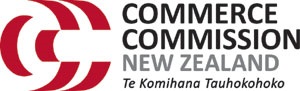 ISBN 978-1-869457-78-5Decision SeriesProject no. 16531Public version[Draft] Fibre Input Methodologies Determination 2020 [2020] NZCC [XX][signature][name], CommissionerDated at Wellington this [day] of [month] 2020COMMERCE COMMISSIONWellington, New Zealand FIBRE INPUT METHODOLOGIES DETERMINATION 2020 PART 1	GENERAL PROVISIONS	5PART 2	INPUT METHODOLOGIES FOR INFORMATION DISCLOSURE	40SUBPART 1	Cost allocation	40SUBPART 2	Asset valuation	43SUBPART 3	Taxation	58SUBPART 4	Cost of capital	63SUBPART 5	Quality dimensions	75PART 3	INPUT METHODOLOGIES FOR PRICE-QUALITY PATHS	77SUBPART 1	Cost allocation	77SUBPART 2	Asset valuation	78SUBPART 3	Taxation	81SUBPART 4	Cost of capital	82SUBPART 5	Quality dimensions	90SUBPART 6	Capital expenditure	91SECTION 1	General rules and processes for capital expenditure proposals	91SECTION 2	Base capex	94SECTION 3	Connection capex	97SECTION 4	Individual capex proposals	100SUBPART 7	Capital expenditure evaluation by the Commission	104SECTION 1	General rules for Commission determination processes	104SECTION 2	Evaluation criteria – expenditure objective and assessment factors	105SCHEDULE A	Minimum levels of specificity to describe assets in RAB………………………………..107Under Part 6 of the Telecommunications Act 2001, the Commerce Commission makes the following determination:GENERAL PROVISIONSTitleThis determination is the Fibre Input Methodologies Determination 2020.ApplicationThe input methodologies in this determination apply to regulated FFLAS.The input methodologies in- Part 2 of this determination apply to information disclosure regulation under Part 6 Subpart 4 of the Act; andPart 3 of this determination apply to price-quality regulation under Part 6 Subpart 5 of the Act.Commencement This determination comes into force on the day after the date on which public notice of it is given under s 180 of the Act.InterpretationIn this determination-unless stated otherwise, references to- 'Sections' are to sections within the same subpart in which the reference is made; and'Subparts' are to Subparts within the same part in which the reference is made; unless stated otherwise, references to Parts, Subparts and Sections are to named and numbered parts, subparts and sections of the determination; unless the context otherwise requires, a word which denotes the singular also denotes the plural and vice versa; unless stated otherwise, any reference to an allowance, amount, cost, sum or value is a reference to an allowance, amount, cost, value or sum calculated or determined in relation to a regulated provider in respect of a disclosure year;unless stated otherwise, any reference to “includes” means “includes, but is not limited to”; andmaterials incorporated by reference into this determination, including standards promulgated by other bodies, are incorporated in accordance with section 223 of the Act and Schedule 5 of the Commerce Act 1986.In this determination, including in the schedules, words or phrases in bold type bear the following meanings: INPUT METHODOLOGIES FOR INFORMATION DISCLOSURECost allocationAllocation between regulated FFLAS and services that are not regulated FFLASAny-operating costs; andasset values,that are directly attributable to the provision of regulated FFLAS by the regulated provider must be allocated to regulated FFLAS.The following must not be allocated to regulated FFLAS: any operating cost that is directly attributable to the provision of services that are not regulated FFLAS; orany asset value that is directly attributable to the provision of services that are not regulated FFLAS.ABAA must be applied when any of the following are allocated:operating costs that are not directly attributable to regulated FFLAS or services that are not regulated FFLAS; andasset values that are not directly attributable to regulated FFLAS or services that are not regulated FFLAS.Accounting-based allocation approach (ABAA) Cost allocators must be used to allocate operating costs not directly attributable to either-  regulated FFLAS; orservices that are not regulated FFLAS.Asset allocators must be used to allocate asset values not directly attributable to either- regulated FFLAS; orservices that are not regulated FFLAS.Where a regulated provider uses a proxy cost allocator for the purposes of subclause (1) or a proxy asset allocator for the purposes of subclause (2), the regulated provider must, in accordance with the requirements in the relevant ID determination, explain-why a causal relationship cannot be established; andthe rationale for the quantifiable measure used for the proxy cost allocator or proxy asset allocator.A regulated provider must: update the allocator metrics it uses to apply ABAA no less than once every 12 months; andreview its choice of allocator types for cost allocators, proxy cost allocators, asset allocators and proxy asset allocators no less than once every 18 months.Any allocation performed under this clause must comply with the constraints set out in clause 2.1.3.Allocation constraints for ABAAFor the purposes of establishing an initial RAB, a regulated provider must apply the same allocator types as those used to determine the financial loss asset in accordance with clause 2.1.4.Any operating costs or asset values that are directly attributable to and recovered under Part 4 regulated services must not be allocated to regulated FFLAS.A regulated provider must apply the same cost allocation approach as used in Subpart 1 of Part 3 when the actual expenditure is reported, unless- there is a demonstrably justifiable reason to use an alternative allocator type, where the requirements of satisfying that alternative approach are specified in an ID determination; orit uses an allocator type that is comparable, in all material respects, to the allocator type used in Subpart 1 of Part 3.The allocation of common costs to regulated FFLAS must not be higher than the unavoidable costs that would be incurred if the regulated provider were to cease supplying services that are not regulated FFLAS.Allocation methodology for determining financial loss assetFor the purposes of allocating ‘operating expenditure’ to the provision of UFB FFLAS under clause 2.2.3(27) for a financial loss year in the financial loss period-the ‘operating expenditure’ in question shall be considered ‘operating costs incurred under the UFB initiative’;any ‘operating cost incurred under the UFB initiative’, as specified in subclause (1)(a), that is solely incurred during the financial loss period in the provision of UFB FFLAS must be allocated to UFB FFLAS;any ‘operating cost incurred under the UFB initiative’, as specified in subclause (1)(a), that is not solely incurred in the provision of UFB FFLAS must be allocated to UFB FFLAS by applying ABAA, where:references to “regulated FFLAS” are modified to read “UFB FFLAS”; andreferences to “services that are not regulated FFLAS” are modified to read “services that are not UFB FFLAS”; the allocator types available to be applied to allocate operating costs not solely incurred in the provision of UFB FFLAS include the following: number of customers, end-users, or premises (intact, connected or passed);number of ports;revenue;central office space;peak traffic; andaverage traffic. For the purposes of allocating an ‘unallocated UFB asset initial value’ to the provision of UFB FFLAS under clause 2.2.3(27) for a financial loss year in the financial loss period-the ‘unallocated UFB asset initial value’ in question, less all depreciation under GAAP in prior financial loss years of the financial loss period relating to that UFB asset, shall be considered an ‘asset value’; andthe allocator types available to be applied using ABAA include the following: number of customers, end-users, or premises (intact, connected or passed);number of ports;revenue;central office space;peak traffic; andaverage traffic,where references to “regulated FFLAS” are modified to read “UFB FFLAS”; and references to “services that are not regulated FFLAS” are modified to read “services that are not UFB FFLAS”.The allocator types specified in subclauses (1)(d) and 2(b) must be applied using allocator metrics that are updated for each financial loss year (or part financial loss year) of the financial loss period.Costs or values in respect of regulated FFLASSubject to subclause (2), a regulated provider must, in accordance with the requirements in the relevant ID determination, identify-operating costs that are directly attributable to regulated FFLAS;asset values that are directly attributable to regulated FFLAS;operating costs which are not directly attributable to regulated FFLAS, but are incurred in the provision of such regulated FFLAS; andasset values which are not directly attributable to regulated FFLAS but relate to fibre assets that are employed in the provision of such regulated FFLAS.As required under an ID determination, a regulated provider must specify the operating costs and asset values in subclause (1) in terms of one or more of:FFLAS product families;geographic coverage; orlevel of fibre network functionality or other functionality.Asset valuationComposition of initial RAB ‘Initial RAB’ for a regulated provider means the total number of fibre assets as at the implementation date.Initial RAB values of core fibre assetsThe ‘unallocated initial RAB value’ of a core fibre asset as at the implementation date is calculated in accordance with s 177(1) of the Act.The ‘initial RAB value’ of a core fibre asset as at the implementation date is the unallocated initial RAB value allocated to regulated FFLAS as a result of- adopting its unallocated initial RAB value; andapplying clause 2.1.1 to it.Initial RAB value of financial loss assetThe ‘initial RAB value’ of the financial loss asset for a regulated provider is equal to the accumulated unrecovered returns determined in accordance with s 177(2) and (3) of the Act. For the purpose of subclause (1), where the accumulated unrecovered returns in the financial loss period for a regulated provider are nil, the initial RAB value of the financial loss asset for a regulated provider will be determined by the Commission as nil. ‘Accumulated unrecovered returns’ are calculated in accordance with the formula:compounded unrecovered return for financial loss year 2012 + compounded unrecovered return for financial loss year 2013 + compounded unrecovered return for financial loss year 2014+ compounded unrecovered return for financial loss year 2015+ compounded unrecovered return for financial loss year 2016 + compounded unrecovered return for financial loss year 2017 + compounded unrecovered return for financial loss year 2018 + compounded unrecovered return for financial loss year 2019 + compounded unrecovered return for financial loss year 2020 + compounded unrecovered return for financial loss year 2021+ unrecovered returns on investment for financial loss year 2022‘Compounded unrecovered return for financial loss year 2012’ means the compounding factor for financial loss year 2012 multiplied by the unrecovered returns on investment for financial loss year 2012.‘Compounded unrecovered return for financial loss year 2013’ means the compounding factor for financial loss year 2013 multiplied by the unrecovered returns on investment for financial loss year 2013.‘Compounded unrecovered return for financial loss year 2014’ means the compounding factor for financial loss year 2014 multiplied by the unrecovered returns on investment for financial loss year 2014.‘Compounded unrecovered return for financial loss year 2015’ means the compounding factor for financial loss year 2015 multiplied by the unrecovered returns on investment for financial loss year 2015.‘Compounded unrecovered return for financial loss year 2016’ means the compounding factor for financial loss year 2016 multiplied by the unrecovered returns on investment for financial loss year 2016.‘Compounded unrecovered return for financial loss year 2017’ means the compounding factor for financial loss year 2017 multiplied by the unrecovered returns on investment for financial loss year 2017.‘Compounded unrecovered return for financial loss year 2018’ means the compounding factor for financial loss year 2018 multiplied by the unrecovered returns on investment for financial loss year 2018.‘Compounded unrecovered return for financial loss year 2019’ means the compounding factor for financial loss year 2019 multiplied by the unrecovered returns on investment for financial loss year 2019.‘Compounded unrecovered return for financial loss year 2020’ means the compounding factor for financial loss year 2020 multiplied by the unrecovered returns on investment for financial loss year 2020.‘Compounded unrecovered return for financial loss year 2021’ means the compounding factor for financial loss year 2021 multiplied by the unrecovered returns on investment for financial loss year 2021.‘Compounding factor for financial loss year 2012’ means compounding factor for financial loss year 2013 X 30 June 2012 WACC.‘Compounding factor for financial loss year 2013’ means compounding factor for financial loss year 2014 X 30 June 2013 WACC.‘Compounding factor for financial loss year 2014’ means compounding factor for financial loss year 2015 X 30 June 2014 WACC.‘Compounding factor for financial loss year 2015’ means compounding factor for financial loss year 2016 X 30 June 2015 WACC.‘Compounding factor for financial loss year 2016’ means compounding factor for financial loss year 2017 X 30 June 2016 WACC.‘Compounding factor for financial loss year 2017’ means compounding factor for financial loss year 2018 X 30 June 2017 WACC.‘Compounding factor for financial loss year 2018’ means compounding factor for financial loss year 2019 X 30 June 2018 WACC.‘Compounding factor for financial loss year 2019’ means compounding factor for financial loss year 2020 X 30 June 2019 WACC.‘Compounding factor for financial loss year 2020’ means compounding factor for financial loss year 2021 X 30 June 2020 WACC.‘Compounding factor for financial loss year 2021’ means compounding factor for financial loss year 2022 X 30 June 2021 WACC.‘Compounding factor for financial loss year 2022’ means 1.For the purposes of subclauses (4)-(13), ‘unrecovered returns on investment’ for each financial loss year (or part financial loss year) are determined in accordance with the formula-UFB revenues x TFrev – UFB costs + avoided financing cost building blockwhere- ‘UFB revenues’ means revenues derived by a regulated provider from UFB FFLAS for the financial loss year in question, excluding any capital contributions;‘TFrev’ is determined in accordance with the formula- (1 + cost of capital)148/365‘UFB costs’ means a regulated provider’s costs under the UFB initiative for the financial loss year in question and is determined in accordance with subclause (27), where certain inputs used to calculate these costs must be multiplied by the cash flow timing assumptions specified in accordance with subclause (26); and‘Avoided financing cost building block’ means the avoided financing cost on the concessionary Crown financing for the financial loss year in question: calculated, where Crown financing is provided by way of debt, in accordance with the formula-Cf  x  dr where-Cf 	means the Crown financing amount; anddr 	means the avoided cost debt rate that takes into account the actual qualifying rating of the regulated provider, as determined by the Commission;calculated, where Crown financing is provided by way of equity, in accordance with the formula-Cf  x  er where-Cf 	means the Crown financing amount; ander 	means the avoided cost equity rate, as determined by the Commission;calculated, where Crown financing is provided by way of a combination of debt and equity, as the sum of the amounts in paragraph (a) and (b), as determined by the Commission,where the nature of the Crown financing (whether paragraph (a), (b), or (c) applies)) is a matter for the Commission to determine.For the purpose of determining a regulated provider’s ‘UFB costs’, for each financial loss year (or part financial loss year), the following inputs must be multiplied by the following cash flow timing assumptions:in respect of the sum of value of commissioned assets, multiplied by (TFVCA-1) in respect of operating expenditure, multiplied by (TF); andin respect of tax costs, multiplied by (TF),where:‘TF’ is determined in accordance with the formula – (1 + cost of capital)182/365‘TFvca’ is determined in accordance with the formula-	PVvca x (1 + cost of capital) ÷ sum of value of commissioned assets; and‘PVvca’ means the sum of the present value of closing UFB asset values for commissioned assets, where each present value is determined by discounting each closing UFB asset value by the cost of capital from the relevant commissioning date to the commencement of the relevant financial loss year. For the purposes of subclause (25), a regulated provider’s ‘UFB costs’ are determined for each financial loss year (or part financial loss year) in accordance with the formula-(opening UFB asset base value × cost of capital) + operating expenditure + tax costs  + depreciationwhere-opening UFB asset base value means, as of 1 December 2011, the sum of the UFB asset initial values of all UFB assets employed to provide UFB FFLAS for the financial loss year, where-the ‘unallocated UFB asset initial value’ of a UFB asset is calculated by-taking the cost incurred by a regulated provider in constructing or acquiring the UFB asset, net of capital contributions; orif the UFB asset was owned by Chorus before 1 December 2011, taking the cost recorded by Chorus for the UFB asset in its published general purpose financial statements as of 1 December 2011; andadjusting that cost for accumulated depreciation and impairment losses (if any) recognised by the regulated provider (ignoring any adjustment for Crown financing), as at the first day of the financial loss year, under GAAP;each ‘unallocated UFB asset initial value’ is allocated to the provision of FFLAS under the UFB initiative by applying clause 2.1.4(2);opening UFB asset base value means, in respect of financial loss year 2013 and a financial loss year thereafter, the closing UFB asset base value in the preceding financial loss year, where each ‘unallocated UFB asset initial value’ is allocated to the provision of FFLAS under the UFB initiative by applying clause 2.1.4(2);closing UFB asset base value means, in respect of financial loss year 2012, the amount calculated in accordance with the following formula:opening UFB asset base value as of 1 December 2011+ the sum of value of commissioned assets -sum of disposed assets + depreciation;closing UFB asset base value means, in respect of financial loss year 2013 and a financial loss year thereafter, the amount calculated in accordance with the following formula:opening UFB asset base value for the financial loss year+ 	   the sum of value of commissioned assets sum of disposed assets +    depreciation;depreciation means:in respect of financial loss year 2012, depreciation and impairment losses recognised by the regulated provider (ignoring any accounting adjustment for Crown financing) under GAAP for the period from 1 December 2011 and ending on the close of the day immediately before the start of financial loss year 2013; andin respect of financial loss year 2013 and a financial loss year thereafter, depreciation and impairment losses recognised by the regulated provider (ignoring any accounting adjustment for Crown financing) under GAAP during the financial loss year;operating expenditure means operating costs incurred under the UFB initiative for the financial loss year, allocated to the provision of UFB FFLAS by applying clause 2.1.4(1); and sum of value of commissioned assets means:in respect of financial loss year 2012, the sum of the value of commissioned assets which were commissioned for the period from 1 December 2011 and ending on the close of the day immediately before the start of financial loss year 2013; andin respect of financial loss year 2013 and a financial loss year thereafter, the sum of the value of commissioned assets which were commissioned during the financial loss year;sum of disposed assets means:in respect of financial loss year 2012, in relation to disposed assets, the sum of the value of all UFB assets that were sold, transferred, or irrecoverably removed from the regulated provider’s possession without consent for the period from 1 December 2011 and ending on the close of the day immediately before the start of financial loss year 2013; andin respect of financial loss year 2013 and a financial loss year thereafter, in relation to disposed assets, the sum of the value of all UFB assets that were sold, transferred, or irrecoverably removed from the regulated provider’s possession without consent during the financial loss year.RAB roll forward of core fibre assets‘Unallocated opening RAB value’ in respect of a core fibre asset in relation to-the disclosure year 2022, is the core fibre asset’s unallocated initial RAB value; anda disclosure year thereafter, is the core fibre asset’s unallocated closing RAB value in the preceding disclosure year.‘Unallocated closing RAB value’ in respect of a core fibre asset means, in the case of-a disposed asset, nil;a core fibre asset with a commissioning date in the disclosure year in question, its value of commissioned asset; andany other core fibre asset with an unallocated opening RAB value, the value determined in accordance with the formula-unallocated opening RAB value – unallocated depreciation + unallocated revaluation. ‘Opening RAB value’ in respect of a core fibre asset in relation to-the disclosure year 2022, is the core fibre asset’s initial RAB value; anda disclosure year thereafter, is the core fibre asset’s closing RAB value in the preceding disclosure year.‘Closing RAB value’, in respect of a core fibre asset, is the value allocated to regulated FFLAS as a result of-adopting the core fibre asset’s unallocated closing RAB value; andapplying clause 2.1.1 to the core fibre asset.‘Closing RAB value’, in respect of a partly deregulated asset, is the value specified in subclause (4).RAB roll forward of financial loss asset‘Opening RAB value’ in respect of the financial loss asset in relation to-the disclosure year 2022, is the financial loss asset’s initial RAB value; anda disclosure year thereafter, is the financial loss asset’s closing RAB value in the preceding disclosure year less the values resulting from the deregulation adjustment and the sale adjustment.‘Closing RAB value’ in respect of the financial loss asset means the value determined in accordance with the formula-
For the purposes of subclause (1), the value of the financial loss asset must be adjusted commensurate with the value of a ‘deregulation adjustment’, where a ‘deregulation adjustment’ must be calculated in accordance with the formula-where:DAVsum	is the sum of all deregulated asset values and partly deregulated asset values for the disclosure year, as determined by the Commission following deregulation of a service under s 226 of the Act; andCVICFAB	is the current value of initial core fibre asset base.For the purposes of subclause (1), the value of the financial loss asset must be adjusted commensurate with the value of a ‘sale adjustment’, where a ‘sale adjustment’ must be calculated in respect of a financial loss asset for a disclosure year in accordance with the formula-where:SAVsum	is the sum of all sale adjustment values for the disclosure year for sold assets; and  CVICFAB	is the current value of initial core fibre asset base.For the purpose of subclause (4), where the purchaser is a regulated provider or Part 4 regulated supplier, it may adjust the value of its regulatory asset base commensurate with the adjustment made to the seller’s financial loss asset.‘Sale adjustment value’ means the opening RAB value for the asset in the disclosure year in which the asset was sold.‘Current value of initial core fibre asset base’ means the amount determined in accordance with the formula:initial value of core fibre asset base– the sum of depreciation for all current core fibre assets since the implementation date + the sum of revaluations for all current core fibre assets since the implementation date– the sum of the value for all disposed assets since the implementation date– the sum of all deregulated asset values and partly deregulated asset values since the implementation date.‘Initial value of core fibre asset base’ means the sum of the initial RAB values for each core fibre asset in the initial RAB. Depreciation for regulated providers subject only to information disclosure regulationRegulated providers subject only to information disclosure regulation in regulations made under s 226 of the Act must apply a depreciation method consistent with the time profile of revenue recovery it applies at the time of a disclosure.For the purpose of subclause (1), and subject to clause 2.2.8, in the case of a fibre asset with an unallocated opening RAB value, ‘unallocated depreciation’ must be determined consistently with the time profile of revenue recovery that the regulated provider applies at the time of a disclosure in accordance with an ID determination, which may be either:a depreciation method consistent with GAAP; oran alternative method.For the purpose of subclause (1), in the case of a fibre asset with an opening RAB value, ‘depreciation’ must be determined consistently with the time profile of revenue recovery that the regulated provider applies at the time of a disclosure, which may be either:a depreciation method consistent with GAAP; oran alternative method.For the purposes of subclauses (2) and (3)-‘unallocated depreciation’ and ‘depreciation’ are nil in the case of-land; andan easement other than a fixed life easement; andin all other cases, where the fibre asset’s remaining asset life at the end of the disclosure year is nil-‘unallocated depreciation’ is the fibre asset’s unallocated opening RAB value; and‘depreciation’ is the fibre asset’s opening RAB value.Depreciation for regulated providers subject to both information disclosure regulation and price-quality regulationIn respect of regulated providers subject to both information disclosure regulation and price-quality regulation in regulations made under s 226 of the Act, ‘unallocated depreciation’ and ‘depreciation’ are determined in accordance with subclauses (2)-(3).For the purpose of subclause (1), in the case of a fibre asset with an unallocated opening RAB value, a regulated provider must determine ‘unallocated depreciation’ using a depreciation method consistent with GAAP, unless:an alternative depreciation method is applied for some or all fibre assets in accordance with clause 3.2.2(5); ora different depreciation method is applied for some or all fibre assets in accordance with clause 3.2.2(6).For the purpose of subclause (1), in the case of a fibre asset with an opening RAB value, a regulated provider must determine ‘depreciation’ using a depreciation method consistent with GAAP, unless: an alternative depreciation method is applied for some or all fibre assets in accordance with clause 3.2.2(5); ora different depreciation method is applied for some or all fibre assets in accordance with clause 3.2.2(6). For the purposes of subclauses (2) and (3)-‘unallocated depreciation’ and ‘depreciation’ are nil in the case of-land; andan easement other than a fixed life easement; andin all other cases, where the fibre asset’s remaining asset life at the end of the disclosure year is nil-‘unallocated depreciation’ is the fibre asset’s unallocated opening RAB value; and‘depreciation’ is the fibre asset’s opening RAB value.A regulated provider subject to both information disclosure regulation and price-quality regulation in regulations made under s 226 of the Act must apply the depreciation method applicable for the current regulatory period in a PQ determination when disclosing information in accordance with an ID determination for that regulatory period.Unallocated depreciation constraintFor the purposes of clause 2.2.6(1), the sum of unallocated depreciation calculated for a fibre asset over its asset life must not exceed the sum of-all unallocated revaluations applying to that asset in all disclosure years; and in the case of a fibre asset-in the initial RAB, the fibre asset’s unallocated initial RAB value; ornot in the initial RAB, the fibre asset’s value of commissioned asset,less-the fibre asset’s unallocated opening RAB value in the disclosure year in which it becomes a deregulated asset.Asset life‘Asset life’ means, in the case of-a fixed life easement, the fixed duration or fixed period (as the case may be) referred to in the definition of fixed life easement;a dedicated asset, the duration of the fixed term agreement for the provision of regulated FFLAS between the regulated provider and customer;a right-of-use asset, its asset life determined under GAAP;all other fibre assets, the asset life adopted by the regulated provider under GAAP.RevaluationSubject to subclause (3), ‘unallocated revaluation’ in respect of a fibre asset is the amount determined in accordance with the formula-
Subject to subclause (3), ‘revaluation’ in respect of a fibre asset is the amount determined in accordance with the formula-
For the purposes of subclauses (1) and (2), unallocated revaluation and revaluation for that fibre asset are nil if- a fibre asset’s asset life at the end of the disclosure year is nil; ora core fibre asset is a-disposed asset; orderegulated asset.‘Revaluation rate’ means, in respect of a disclosure year, the amount determined in accordance with the formula-where- CPI4 means CPI for the quarter that coincides with the end of the disclosure year; andCPI4-4 means CPI for the quarter that coincides with the end of the preceding disclosure year.Revaluation treated as incomeFor the purposes of determining profitability, revaluation must be treated as income.Value of commissioned assetsSubject to subclause (2) and (3), ‘value of commissioned asset’, in relation to a core fibre asset or UFB asset (including a core fibre asset or UFB asset in respect of which capital contributions were received, or a vested asset), means-the cost-incurred by a regulated provider under GAAP in constructing or acquiring the core fibre asset or UFB asset, net of capital contributions; orif Chorus owned the core fibre asset or UFB asset before 1 December 2011, recorded by Chorus for the core fibre asset or UFB asset in its published general purpose financial statements as of 1 December 2011; andadjusting that cost for accumulated depreciation and impairment losses (if any) recognised by the regulated provider (ignoring any accounting adjustment for Crown financing), as at the commissioning date, under GAAP.For the purposes of subclause (1), the value of commissioned asset of-an easement, is limited to its market value as on its commissioning date as determined by a valuer;easement land is nil;a network spare which is not required, in light of the historical reliability and number of the core fibre assets or UFB assets the network spare is held to replace, is nil;a network spare whose cost is not treated wholly as or part of the cost of a core fibre asset or UFB asset under GAAP, is nil;a core fibre asset acquired from another regulated provider and employed by that regulated provider in the provision of regulated FFLAS, is limited to the unallocated closing RAB value of the core fibre asset that would have applied for the other regulated provider in the disclosure year when the core fibre asset was transferred;a UFB asset acquired from another regulated provider and employed by that regulated provider in the provision of UFB FFLAS, is limited to the unallocated UFB asset initial value of the UFB asset that would have applied for the other regulated provider in the financial loss year when the UFB asset was transferred;a core fibre asset or UFB asset that was previously employed by a regulated provider or another entity in the supply of Part 4 regulated services, is limited to the ‘unallocated opening RAB value’ of the core fibre asset or UFB asset in relation to those Part 4 regulated services as on the day before the commissioning date (as ‘unallocated opening RAB value’ is defined in the input methodologies as applying to the supply of Part 4 regulated services supplied by the regulated provider or other entity);a core fibre asset or a component of a core fibre asset acquired in a related party transaction, is the cost specified in clause 2.2.14; a UFB asset or a component of a UFB asset acquired in a related party transaction, is the cost specified in clause 2.2.14; and a vested asset, in respect of which the vested asset’s fair value is treated as its cost under GAAP, must exclude any amount of the fair value of the vested asset determined under GAAP that exceeds the amount of consideration provided by the regulated provider.When applying GAAP for the purposes of subclause (1), the cost of financing is- applicable only in respect of the period commencing on the date an asset becomes a works under construction and terminating on its commissioning date; and calculated using a rate not greater than the regulated provider’s weighted average of borrowing costs for each applicable disclosure year and financial loss year.For the purposes of subclause (3)(b), the ‘weighted average of borrowing costs’ is calculated for a disclosure year and financial loss year using principles set out in GAAP, where:the cost of financing rate is the weighted average of the costs applicable to borrowings in respect of capital expenditure that are outstanding during the disclosure year or financial loss year;the total costs applicable to borrowings outstanding, as used in calculating the weighted average, must include costs of borrowings made specifically for the purpose of any particular capital expenditure projects or capital expenditure programmes;the amount of borrowing costs capitalised during the disclosure year or financial loss year must not exceed the amount of borrowing costs incurred during the disclosure year or financial loss year;if a regulated provider receives a capital contribution, the relevant asset becomes works under construction for the purposes of calculating the cost of financing;subject to paragraph (i), a capital contribution will reduce the cost of works under construction for the purpose of the calculation of the finance cost, even if the resulting value of works under construction is negative;subject to paragraph (g), if the value of works under construction is negative in accordance with paragraph (e), the cost of financing for the period ending on the commissioning date will be negative;if the cost of financing an asset which is works under construction is negative under paragraph (f), the value of the relevant asset or assets will reduce by that negative amount if such a reduction is not otherwise made under GAAP;for the purpose of paragraph (d), works under construction includes assets that are forecast to be enhanced or acquired; andif the cost of financing is derived as income in relation to works under construction and is both negative and included in regulatory income under an ID determination, the value of the relevant asset or assets will not reduce if such a reduction is not otherwise made under GAAP.For the avoidance of doubt-revenue derived in relation to works under construction that is not included in regulatory income under an ID determination or preceding regulatory information disclosure requirements reduces the cost of an asset by the amount of the revenue if such a reduction is not otherwise made under GAAP; andif, after a core fibre asset or UFB asset is commissioned, a regulated provider incurs expenditure on the core fibre asset or UFB asset that forms part of the cost of that core fibre asset or UFB asset under GAAP, such expenditure is treated as relating to a separate asset. Minimum levels of specificity required to describe assets in RABA regulated provider must ensure it maintains adequate records, recording the regulatory characteristics of assets that make up the fibre assets in the initial RAB and any subsequent closing RAB value and opening RAB value, to satisfy the minimum levels of specificity set out in Table A.1 of Schedule A.Related party transactionsFor the purposes of clause 2.2.12(2)(h), the cost of a core fibre asset, or a component of a core fibre asset, acquired in a related party transaction, must be determined on the basis that–it must be given a value not greater than if that transaction had the terms of an arm’s-length transaction; an objective and independent measure must be used in determining the terms of an arm’s-length transaction; and the value that qualifies for recognition as the cost of the core fibre asset or the component of a core fibre asset must not exceed the actual amount charged to the regulated provider by the related party.For the purpose of subclause (1)(a), a related party transaction will be treated as if it had the terms of an arm’s-length transaction if the core fibre asset, or component of the core fibre asset, acquired from a related party is valued at the cost incurred by the related party, provided that this is-fair and reasonable to the regulated provider; andsubstantially the same as the cost that has been incurred or would be incurred by the related party in providing the same type of core fibre asset to third parties.For the purposes of clause 2.2.12(2)(i), the cost of a UFB asset, or a component of a UFB asset, acquired in a related party transaction, must be determined on the basis that–it must be given a value not greater than if that transaction had the terms of an arm’s-length transaction; an objective and independent measure must be used in determining the terms of an arm’s-length transaction; and the value that qualifies for recognition as the cost of the UFB asset or the component of a UFB asset must not exceed the actual amount charged to the regulated provider by the related party.For the purpose of subclause (3)(a), a related party transaction will be treated as if it had the terms of an arm’s-length transaction if the UFB asset, or component of the UFB asset, acquired from a related party is valued at the cost incurred by the related party, provided that this is-fair and reasonable to the regulated provider; andsubstantially the same as the cost that has been incurred or would be incurred by the related party in providing the same type of UFB asset to third parties.TaxationRegulatory tax allowanceRegulatory tax allowance is, where regulatory net taxable income is-nil or a positive number, the tax effect of regulatory net taxable income; anda negative number, nil.‘Regulatory net taxable income’ is regulatory taxable income less utilised tax losses.Subject to subclause (4), ‘regulatory taxable income’ is the amount determined after applying the tax rules, excluding the tax rules that apply to the effect of any tax losses, to regulatory profit / (loss) before tax.For the purposes of determining regulatory taxable income, if the tax rules allow for a choice of methods in calculating taxable income, the same methods used by the regulated provider must also be used to determine the regulatory taxable income.‘Regulatory profit / (loss) before tax’ means the amount of regulatory profit / (loss) before tax as determined in accordance with an ID determination.For the purpose of subclause (3), in applying the tax rules in respect of particular items of income and expenses included in regulatory profit / (loss) before tax-any tax deduction for interest incurred in relation to debt must be substituted with a tax deduction for notional deductible interest;any tax deduction for depreciation is only available in respect of a fibre asset and must be calculated by applying the tax depreciation rules to the regulatory tax asset value of the fibre asset in question; andthe following must be ignored:any revaluation included in regulatory profit / (loss) before tax; andthe effect of any tax losses (other than those produced from the provision of regulated FFLAS) made by a regulated provider.‘Notional deductible interest’ means-for the purpose of clause 2.3.4(1), the product of multiplying the adjusted UFB asset initial values by both leverage and the cost of debt, minus the avoided financing cost building block; andin all other instances, the product of multiplying the sum of all opening RAB values by both leverage and the cost of debt, minus the avoided financing cost building block.Regulatory tax asset value‘Regulatory tax asset value’, in relation to a fibre asset, means the value determined in accordance with the formula- ‘Tax asset value’ means-in respect of the following fibre assets, the value of the fibre asset determined by applying the tax depreciation rules to its notional tax asset value:a fibre asset in the initial RAB where, as of the date when the ‘regulatory tax asset value’ is determined at implementation date, the sum of unallocated initial RAB values is less than the sum of the adjusted tax values of all fibre assets in the initial RAB;a fibre asset in the initial RAB where, as of the date when the ‘regulatory tax asset value’ is determined in the financial loss period, the opening UFB asset base value is less than the sum of the adjusted tax values of all UFB assets as of that date;a fibre asset acquired from a regulated provider who used it to provide regulated FFLAS;a fibre asset acquired from a Part 4 regulated supplier who used it to supply Part 4 regulated services;a fibre asset acquired or transferred from a related party; andin respect of any other fibre asset, its adjusted tax value.‘Notional tax asset value’ means-for the purpose of subclause (2)(a)(i), adjusted tax value of the fibre asset as of the implementation date adjusted to account proportionately for the difference between: the sum of the unallocated initial RAB values for all core fibre assets and the opening RAB value of the financial loss asset; and sum of the adjusted tax values of all fibre assets in the initial RAB;for the purpose of subclause (2)(a)(ii), adjusted tax value of the UFB asset as of the date when the ‘regulatory tax asset value’ is determined, adjusted to account proportionately for the difference between the opening UFB asset base value as of that date and the sum of the adjusted tax values of all UFB assets in the opening UFB asset base value as of that date;for the purpose of subclause (2)(a)(iii), value after applying the tax depreciation rules to the ‘tax asset value’ in respect of the regulated provider from which the fibre asset was acquired in respect of the disclosure year in which the fibre asset was acquired;for the purpose of subclause (2)(a)(iv), value after applying the tax depreciation rules to the tax asset value (as 'tax asset value' is defined in the input methodologies applying to the Part 4 regulated service in question) in respect of the disclosure year in which the fibre asset was acquired; andfor the purpose of subclause (2)(a)(v), value in respect of the disclosure year in which the fibre asset was acquired or transferred that is-consistent with the tax rules; and limited to its value of commissioned asset or, if relevant capital contributions are treated for tax purposes in accordance with section CG 8 of the Income Tax Act 2007 (or subsequent equivalent provisions), limited to the value of commissioned asset plus any taxed capital contributions applicable to the fibre asset and does not include any Crown financing.Where ‘regulatory tax asset value’ is determined at implementation date or thereafter, ‘result of asset allocation ratio’ means-where a fibre asset or group of fibre assets maintained under the tax rules has a matching fibre asset or group of fibre assets maintained for the purposes of an ID determination, the value obtained in accordance with the formula- applying the formula in respect of the fibre asset or smallest group of fibre assets maintained for the purposes of an ID determination that has a matching fibre asset or group of fibre assets maintained under the tax rules; and  where a fibre asset or group of fibre assets maintained under the tax rules does not have a matching fibre asset or group of fibre assets maintained for the purposes of an ID determination, the value of the fibre asset allocated to the provision of regulated FFLAS were Subpart 2 to apply to the fibre asset or group of fibre assets. Where ‘regulatory tax asset value’ is determined in the financial loss period, ‘result of asset allocation ratio’ means-where a UFB asset or group of UFB assets maintained under the tax rules has a matching UFB asset or group of UFB assets maintained for the purposes of an ID determination, the value obtained in accordance with the formula- applying the formula in respect of the UFB asset or smallest group of UFB assets maintained for the purposes of an ID determination that has a matching UFB asset or group of UFB assets maintained under the tax rules; and  where a UFB asset or group of UFB assets maintained under the tax rules does not have a matching UFB asset or group of  UFB assets maintained for the purposes of an ID determination, the value of the UFB asset allocated to the provision of UFB FFLAS were Subpart 2 to apply to the UFB asset or group of UFB assets.  ‘Opening UFB asset base value’ means the sum of the initial value of all UFB assets employed to provide UFB FFLAS for the financial loss year to date, where the initial value of a UFB asset is calculated by taking the cost-incurred by a regulated provider in constructing or acquiring the UFB asset, net of capital contributions; orif the UFB asset was owned by Chorus before 1 December 2011, recorded by Chorus for the UFB asset in its published general purpose financial statements as of 1 December 2011.Tax losses‘Utilised tax losses’ means opening tax losses, subject to subclause (2).For the purpose of subclause (1), utilised tax losses may not exceed regulatory taxable income.In this clause, ‘opening tax losses’-on 1 December 2011, are nil;for disclosure year 2012, are closing tax losses on the last day of disclosure year 2012; andfor a disclosure year that commenced after disclosure year 2012, are closing tax losses for the preceding disclosure year.For the purpose of subclauses (3)(b)-(c), ‘closing tax losses’ means the amount determined in accordance with the following formula, in which each term is an absolute value:For the purpose of subclause (4), ‘current period tax losses’ is, where regulatory taxable income is-nil or a positive number, nil; anda negative number, regulatory taxable income.Tax costs for determining the unrecovered returns on investmentSubject to subclause (2), ‘tax costs’ means, for a financial loss year (or part financial loss year), the amount determined after applying the tax rules regarding the determination of taxable income, excluding the tax rules that apply to the effect of any tax losses, to UFB revenues, minus depreciation under GAAP, operating expenditure and notional deductible interest.For the purposes of determining the ‘tax costs’, if the tax rules allow for a choice of methods in calculating taxable income, the same methods used by the regulated provider must be used to determine the ‘tax costs’.‘Adjusted UFB asset initial values’ means:for financial loss year 2012, nil;for a financial loss year (or part financial loss year) thereafter, the amount calculated in accordance with the following formula:opening UFB asset base value calculated for that financial loss year in accordance with clause 2.2.3(27) -opening balance of unrecovered returns on investment for notional deductible interest.’Opening balance of unrecovered returns on investment for notional deductible interest’ means:for financial loss year 2012, nil;for financial loss year 2013, unrecovered returns on investment for financial loss year 2012;for a financial loss year thereafter, the closing balance of unrecovered returns on investment for notional deductible interest for the previous financial loss year.‘Closing balance of unrecovered returns on investment for notional deductible interest’ means the amount calculated in accordance with the following formula:opening balance of unrecovered returns on investment for notional deductible interest for the financial loss year+ an adjustment for the accumulated depreciation and impairment losses (if any) that would be recognised by the regulated provider (ignoring any Crown financing) as at the first day of the financial loss year) under GAAP, were the “opening balance of unrecovered returns on investment for notional deductible interest” value recognised under GAAP+ unrecovered returns on investment for the financial loss year.Cost of capitalMethodology for estimating the weighted average cost of capitalThe Commission will determine a mid-point estimate of vanilla WACC for each disclosure year-in respect of the regulatory period term commencing on the first day of the disclosure year in question; within 1 month of the start of the disclosure year in question; andin accordance with the formula- rd L + re(1 - L). The Commission will determine a mid-point estimate of post-tax WACC for each disclosure year-in respect of the regulatory period term commencing on the first day of the disclosure year in question; within 1 month of the start of the disclosure year in question; andin accordance with the formula- rd (1 - Tc)L + re (1 - L). In this clause- L 	is leverage; rd 	is the cost of debt and is estimated in accordance with the formula:rf + p + d; re 	is the cost of equity and is estimated in accordance with the formula:rf(1 - Ti) + βeTAMRP; Tc 	is the average corporate tax rate;rf	is the risk-free rate; p 	is the average debt premium;d	is the debt issuance costs;Ti	is the average investor tax rate;βe	is the equity beta; andTAMRP is the tax-adjusted market risk premium.For the purpose of this clause-the average investor tax rate, the equity beta, the debt issuance costs, the average corporate tax rate and the tax-adjusted market risk premium are the amounts specified in or determined in accordance with clause 2.4.2; andthe risk-free rate must be estimated in accordance with clause 2.4.3.Fixed WACC parameters’Average investor tax rate’ is the average of the investor tax rates that, as at the date that the estimation is made, will apply to each of the disclosure years in the regulatory period term commencing on the first day of the disclosure year in question.For the purpose of subclause (1), 'investor tax rate' is, for each disclosure year, the maximum prescribed investor rate applicable at the start of that disclosure year to an individual who is-a resident in New Zealand; and an investor in a multi-rate PIE.The ‘average corporate tax rate’ is the average of the corporate tax rates that, as at the date that the estimation is made, will apply during the regulatory period term commencing on the first day of the disclosure year in question.The ’Equity beta’ is 0.71.’Debt issuance costs’ are determined by the term of the regulatory period, where- for a five year regulatory period, this is 0.2%;for a four year regulatory period, this is 0.25%; andfor a three year regulatory period, this is 0.33%.  ‘Tax-adjusted market risk premium’ is 7.5%.Methodology for estimating risk-free rateThe Commission will estimate a risk-free rate- for each disclosure year; andwithin 1 month of the start of the disclosure year in question, by- obtaining, for notional benchmark New Zealand government New Zealand dollar denominated nominal bonds, the wholesale market linearly-interpolated bid yield to maturity for a residual period to maturity equal to the regulatory period term on each business day in the 3 months preceding the start of the disclosure year; calculating the annualised interpolated bid yield to maturity for each business day; andcalculating the unweighted arithmetic average of the daily annualised interpolated bid yields to maturity.Methodology for estimating average debt premiumThe Commission will determine an estimate of an amount for the average debt premium-for each disclosure year; andwithin 1 month of each disclosure year.For the purpose of subclause (1), ‘average debt premium’ means the unweighted arithmetic average of the five debt premium values estimated in accordance with subclauses (4) and (5) for:the current debt premium reference year; andthe four previous debt premium reference years.For the purpose of subclause (2)(a), ‘current debt premium reference year’ refers to the debt premium reference year that contains the start of the disclosure year.‘Debt premium’ means the spread between-the bid yield to maturity on vanilla NZ$ denominated bonds that-are issued by a regulated fibre service provider; are publicly traded; have a qualifying rating of grade BBB+; andhave a remaining term to maturity of 5 years; and the contemporaneous interpolated bid yield to maturity of notional benchmark New Zealand government New Zealand dollar denominated nominal bonds having a remaining term to maturity of 5 years. For the purpose of subclause (2), the amount of the debt premium will be estimated by-identifying publicly traded vanilla NZ$ denominated bonds issued by a qualifying issuer that are- investment grade credit rated; andof a type described in the paragraphs of subclause (6);for each business day in the 12 months preceding the start of the debt premium reference year, in respect of each bond identified in accordance with paragraph (a)-obtaining its wholesale market annualised bid yield to maturity; calculating by linear interpolation with respect to maturity, the contemporaneous wholesale market annualised bid yield to maturity for a notional benchmark New Zealand government New Zealand dollar denominated nominal bond with the same remaining term to maturity; andcalculating its contemporaneous interpolated bid to bid spread over notional benchmark New Zealand government New Zealand dollar denominated nominal bonds with the same remaining term to maturity, by deducting the yield calculated in accordance with sub-paragraph (ii) from the yield obtained in accordance with sub-paragraph (i).calculating, for each bond identified in accordance with paragraph (a), the un-weighted arithmetic average of the daily spreads identified in accordance with paragraph (b)(iii); and subject to subclause (6), estimating, by taking account of the average spreads identified in accordance with paragraph (c) and having regard to the debt premium estimated from applying the Nelson-Siegel-Svensson approach, the average spread that would reasonably be expected to apply to a vanilla NZ$ denominated bond that-is issued by a regulated fibre service provider that is not 100% owned by: the Crown; or a local authority; is publicly traded; has a qualifying rating of grade BBB+; and  has a remaining term to maturity of 5 years. For the purpose of subclauses (5)(a) and (5)(d), the Commission will have regard, subject to subclause (7), to the spreads observed on the following types of vanilla NZ$ denominated bonds issued by a qualifying issuer:those that-have a qualifying rating of grade BBB+; andare issued by a regulated fibre service provider that is not 100% owned by: the Crown; or a local authority; those that-have a qualifying rating of grade BBB+; andare issued by a telecommunications service provider other than a regulated fibre service provider that is not 100% owned by: the Crown; or a local authority; those that-have a qualifying rating of grade BBB+; andare issued by an entity other than a regulated fibre service provider or telecommunications service provider that is not 100% owned by: the Crown; or a local authority; those that-have a qualifying rating of a grade different to BBB+; andare issued by a regulated fibre service provider that is not 100% owned by: the Crown; or a local authority; those that-have a qualifying rating of a grade different to BBB+; andare issued by an entity other than a regulated fibre service provider that is not 100% owned by: the Crown; or a local authority; andthose that are- investment grade credit rated; andissued by an entity that is 100% owned by: the Crown; or a local authority.For the purpose of subclause (6)-progressively lesser regard will ordinarily be given to the spreads observed on the bond types described in accordance with the order in which the bond types are described in subclause (6);the spread on any bond of the type described in subclause (6) that has a remaining term to maturity of less than 5 years will ordinarily be considered to be the minimum spread that would reasonably be expected to apply on an equivalently credit-rated bond issued by the same entity with a remaining term to maturity of 5 years; andthe Commission will adjust spreads observed on bonds described under subclauses (6)(b) to (6)(f) to approximate the spread that is likely to have been observed had the bonds in question been of the type described in subclause (6)(a).Methodology for estimating the 50th percentile of WACCThe Commission will determine a WACC for each mid-point estimate of WACC- for each disclosure year; andwithin 1 month of the start of the disclosure year in question. For the purpose of subclause (1), the mid-point estimate of WACC must be treated as the 50th percentile, where the standard error of the relevant mid-point estimate of WACC is 0.0124.Interpretation of terms relating to term credit spread differential‘Qualifying debt’ means a line of debt- with an original tenor greater than 5 years; andissued by a qualifying provider.‘Qualifying provider’ means a regulated provider whose debt portfolio, as at the date of that provider's most recently published audited financial statements, has a weighted average original tenor greater than 5 years. Term credit spread difference‘Term credit spread difference’ is determined in accordance with the formula-T × U,where- 'T' is whichever is the lesser of the amount determined in accordance with the formula-0.00075 × (original tenor of the qualifying debt – 5); or0.00075 × 5;'U' is the book value in New Zealand dollars of the qualifying debt at its date of issue. For the purpose of this clause, if the qualifying debt is issued to a related party, 'original tenor of the qualifying debt' means whichever is the shorter of the-tenor of the qualifying debt; orperiod from the qualifying debt's date of issue to the earliest date on which its repayment is or may be required.Methodology for estimating term credit spread differentialThis clause applies to the determination of the amount of any term credit spread differential in respect of a qualifying debt for the purpose of disclosure under an ID determination of a- term credit spread differential allowance; or term credit spread differential.  Disclosure to which this clause applies may only be made by a qualifying provider.‘Term credit spread differential’ is the amount determined in accordance with the formula-(A ÷ B) × C ×D, where- 'A' is the sum of the term credit spread difference and debt issuance cost re-adjustment;'B' is the book value of the qualifying provider's total interest-bearing debt as at the balance date of the provider's financial statements audited and published in the disclosure year in question;  'C' is leverage; and 'D' is, in relation to the qualifying provider, the average of- the sum of opening RAB values for all core fibre assets and the opening RAB value for the financial loss asset; and the sum of closing RAB values for all core fibre assets and the closing RAB value for the financial loss asset.For the purpose of subclause (3)(a), 'debt issuance cost re-adjustment' is the amount determined in accordance with the formula (which, for the avoidance of doubt, will be a negative number)-(0.01 ÷ original tenor of the qualifying debt - 0.002) × book value in New Zealand dollars of the qualifying debt at its date of issue.Publication of estimatesThe Commission will publish all determinations and estimates that it is required to make under clauses 2.4.1-2.4.8- on the Commission’s website; andno later than 1 month after having made them.Methodology for estimating the weighted average cost of capital for accumulated unrecovered returnsBefore the implementation date, the Commission will determine estimates of vanilla WACCs for the purposes of clause 2.2.3 in respect of the financial loss period, where the estimates of 30 November 2011 WACC, 30 June 2012 WACC, 30 June 2013 WACC, 30 June 2014 WACC, 30 June 2015 WACC, 30 June 2016 WACC, 30 June 2017 WACC, 30 June 2018 WACC, 30 June 2019 WACC, 30 June 2020 WACC and 30 June 2021 WACC are determined in accordance with the formulas specified in subclause (2).For the purpose of subclause (1), “30 November 2011 WACC”, “30 June 2012 WACC”, “30 June 2013 WACC”, “30 June 2014 WACC”, “30 June 2015 WACC”, “30 June 2016 WACC”, “30 June 2017 WACC”, “30 June 2018 WACC”, “30 June 2019 WACC”, “30 June 2020 WACC” and “30 June 2021 WACC” are determined in accordance with the formula:rd L + re(1 - L). In this clause- L 	is leverage; rd 	is the cost of debt and is estimated in accordance with the formula:rf + p + d; re 	is the cost of equity and is estimated in accordance with the formula:rf(1 - Ti) + βeTAMRP; rf	is the risk-free rate; p 	is the debt premium;d	is the debt issuance costs;Ti	is the investor tax rate;βe	is the equity beta; andTAMRP is the tax-adjusted market risk premium.For the purpose of this clause-the investor tax rate, the equity beta, the debt issuance costs and the tax-adjusted market risk premium are the amounts specified in or determined in accordance with clause 2.4.11; andthe risk-free rate must be estimated in accordance with clause 2.4.12.‘Cost of capital’ means the value determined under subclauses (1)-(4) for the financial loss year, which-for the financial loss year 2012 is 30 November 2011 WACC;for the financial loss year 2013 is 30 June 2012 WACC;for the financial loss year 2014 is 30 June 2013 WACC;for the financial loss year 2015 is 30 June 2014 WACC;for the financial loss year 2016 is 30 June 2015 WACC;for the financial loss year 2017 is 30 June 2016 WACC;for the financial loss year 2018 is 30 June 2017 WACC;for the financial loss year 2019 is 30 June 2018 WACC;for the financial loss year 2020 is 30 June 2019 WACC;for the financial loss year 2021 is 30 June 2020 WACC; andfor the financial loss year 2022 is 30 June 2021 WACC.Fixed WACC parameters for accumulated unrecovered returns For the purpose of clause 2.4.10, 'investor tax rate' is, for each financial loss year (or part financial loss year) in the financial loss period, the maximum prescribed investor rate applicable at the start of that financial loss year to an individual who is-a resident in New Zealand; and an investor in a multi-rate PIE.For the purpose of clause 2.4.10, the ’Equity beta’ is 0.71.For the purpose of clause 2.4.10, ’debt issuance costs’ are 0.2%.For the purpose of clause 2.4.10, ‘tax-adjusted market risk premium’ is:in respect of the period starting on 1 December 2011 and ending on the last day before the commencement date of this determination as specified in clause 1.1.3, 7.0%; andin respect of the period starting on the commencement date of this determination as specified in clause 1.1.3 and ending on the close of the day immediately before implementation date, 7.5%. Methodology for estimating risk-free rate for accumulated unrecovered returnsFor the purpose of clause 2.4.10, the Commission will estimate risk-free rates- that apply to each financial loss year of the financial loss period; which establish a term of the risk-free rate, where:for the 30 November 2011 WACC, this is 10.1 years;for the 30 June 2012 WACC, this is 9.5 years;for the 30 June 2013 WACC, this is 8.5 years;for the 30 June 2014 WACC, this is 7.5 years;for the 30 June 2015 WACC, this is 6.5 years;for the 30 June 2016 WACC, this is 5.5 years;for the 30 June 2017 WACC, this is 4.5 years;for the 30 June 2018 WACC, this is 3.5 years;for the 30 June 2019 WACC, this is 2.5 years;for the 30 June 2020 WACC, this is 1.5 years; andfor the 30 June 2021 WACC, this is 0.5 years; by obtaining, for notional benchmark New Zealand government New Zealand dollar denominated nominal bonds, the wholesale market linearly-interpolated bid yield to maturity for a residual period to maturity equal to the term specified in paragraph (b) on each business day in the 3 months preceding the start of the financial loss year; by calculating the annualised interpolated bid yield to maturity for each business day; andby calculating the unweighted arithmetic average of the daily annualised interpolated bid yields to maturity.Methodology for estimating the debt premium for accumulated unrecovered returnsFor the purpose of clause 2.4.10, the Commission will determine an estimate of an amount for the debt premium that applies to the financial loss period by-using the debt risk premium prevailing at the beginning of the year in the financial loss period which the median loss occurred; andestablishing a term for the debt risk premium that is the number of years remaining in the financial loss period.‘Debt premium’ means the spread between-the bid yield to maturity on vanilla NZ$ denominated bonds that-are issued by a regulated fibre service provider; are publicly traded; have a qualifying rating of grade BBB+; andhave a remaining term to maturity of a duration equal to the term calculated in subclause (1)(b); and the contemporaneous interpolated bid yield to maturity of notional benchmark New Zealand government New Zealand dollar denominated nominal bonds having a remaining term to maturity of a duration equal to the term calculated in subclause (1)(b). For the purpose of subclause (1), the amount of the debt premium will be estimated by-identifying publicly traded vanilla NZ$ denominated bonds issued by a qualifying issuer that are- investment grade credit rated; andof a type described in the paragraphs of subclause (4);in respect of each bond identified in accordance with paragraph (a)-obtaining its wholesale market annualised bid yield to maturity; calculating by linear interpolation with respect to maturity, the contemporaneous wholesale market annualised bid yield to maturity for a notional benchmark New Zealand government New Zealand dollar denominated nominal bond with the same remaining term to maturity; andcalculating its contemporaneous interpolated bid to bid spread over notional benchmark New Zealand government New Zealand dollar denominated nominal bonds with the same remaining term to maturity, by deducting the yield calculated in accordance with sub-paragraph (ii) from the yield obtained in accordance with sub-paragraph (i),for each business day in the month preceding the start of the year in the financial loss period which the median loss occurred;calculating, for each bond identified in accordance with paragraph (a), the un-weighted arithmetic average of the daily spreads identified in accordance with paragraph (b)(iii); and subject to subclause (4), estimating, by taking account of the average spreads identified in accordance with paragraph (c) and having regard to the debt premium estimated from applying the Nelson-Siegel-Svensson approach, the average spread that would reasonably be expected to apply to a vanilla NZ$ denominated bond that-is issued by a regulated fibre service provider that is not 100% owned by: the Crown; or a local authority; is publicly traded; has a qualifying rating of grade BBB+; and  has a remaining term to maturity of a duration equal to the term calculated in subclause (1)(b). For the purpose of subclauses (3)(a) and (3)(d), the Commission will have regard, subject to subclause (5), to the spreads observed on the following types of vanilla NZ$ denominated bonds issued by a qualifying issuer:those that-have a qualifying rating of grade BBB+; andare issued by a regulated fibre service provider that is not 100% owned by: the Crown; or a local authority; those that-have a qualifying rating of grade BBB+; andare issued by a telecommunications service provider other than a regulated fibre service provider that is not 100% owned by: the Crown; or a local authority; those that-have a qualifying rating of grade BBB+; andare issued by an entity other than a regulated fibre service provider or telecommunications service provider that is not 100% owned by: the Crown; or a local authority; those that-have a qualifying rating of a grade different to BBB+; andare issued by a regulated fibre service provider that is not 100% owned by: the Crown; or a local authority; those that-have a qualifying rating of a grade different to BBB+; andare issued by an entity other than a regulated fibre service provider that is not 100% owned by: the Crown; or a local authority; andthose that are- investment grade credit rated; andissued by an entity that is 100% owned by: the Crown; or a local authority.For the purpose of subclause (4)-progressively lesser regard will ordinarily be given to the spreads observed on the bond types described in accordance with the order in which the bond types are described in subclause (4);the spread on any bond of the type described in subclause (4) that has a remaining term to maturity of less than a duration equal to the term calculated in subclause (1)(b) will ordinarily be considered to be the minimum spread that would reasonably be expected to apply on an equivalently credit-rated bond issued by the same entity with a remaining term to maturity of a duration equal to the term calculated in subclause (1)(b); andthe Commission will adjust spreads observed on bonds described under subclauses (4)(b) to (4)(e) to approximate the spread that is likely to have been observed had the bonds in question been of the type described in subclause (4)(a).Quality dimensionsMandatory quality dimensionsIn setting information relating to quality that a regulated provider is required to disclose in an ID determination, the Commission must specify quality performance measures and statistics for one or more of the following quality dimensions:availability, which may include:maximum downtime;average downtime; andnotification to access seekers of outages; andperformance, which may include:frame delay;frame loss;frame delay variation; andport utilisation.Optional quality dimensionsThe Commission may also specify quality performance measures and statistics for one or more of the following quality dimensions:ordering, which may include the time to accept or reject a request;provisioning, which may include the time to provision regulated FFLAS;switching, which may include: the time to disconnect regulated FFLAS from a losing access seeker and connect to a gaining access seeker; andthe time to disconnect from one type of regulated FFLAS and connect to another;faults, which may include:incidence of faults, where “incidence of faults” is defined in an ID determination; andtime to restore regulated FFLAS; andcustomer service, which may include:end-user connection satisfaction, where “end-user connection satisfaction” is defined in an ID determination;missed appointments, where “missed appointments” is defined in an ID determination; andthe time to establish an access seeker, where “time to establish an access seeker” is defined in an ID determination.Quality reporting requirementsIn specifying information relating to quality that a regulated provider is required to disclose in an ID determination, the Commission may set different requirements for different regulated providers.The Commission may also set different quality reporting requirements with reference to:geography;fibre network architecture;regulated FFLAS, such as layer 1 and layer 2; andend-users, such as rural, urban, business or residential. INPUT METHODOLOGIES FOR PRICE-QUALITY PATHSCost allocationCalculation of PQ forecast valuesFor the purposes of specifying a price-quality path, clauses 2.1.1(1)-(2) apply.Subject to subclause (1), for the purposes of specifying a price-quality path, any operating cost must be:determined by applying cost allocators in accordance with subclause (7) or proxy cost allocators (whichever the case may require); andcalculated by applying forecasts, subject to subclauses (4) and (5).Subject to subclause (1), for the purposes of specifying a price-quality path, any asset value must be:determined by applying asset allocators in accordance with subclause (8) or proxy asset allocators (whichever the case may require); andcalculated by applying forecasts, subject to subclauses (4) and (5).For the purpose of subclauses (2) and (3), all forecasts must be:based on relevant and demonstrably reasonable assumptions, data, methods and judgements; orif the Commission has approved the forecast values in accordance with clause [Regulatory Processes and Rules] under an input methodology or other process relating to an ID determination or PQ determination, consistent with those forecast values.For the avoidance of doubt, subclause (4) relates to, but is not limited to, forecasts of operating costs, capital expenditure, revenue, or any of the allocator types and allocator metrics that may be used in forecasting an asset allocator or cost allocator.For the purposes of subclauses (2) and (3), any reference to ‘requirements in the relevant ID determination' in Subpart 1 of Part 2 means 'any requirement specified by the Commission'.For the purpose of subclause (2), cost allocators must be used to allocate operating costs not directly attributable to either-  regulated FFLAS; orservices that are not regulated FFLAS.For the purpose of subclause (3), asset allocators must be used to allocate asset values not directly attributable to either- regulated FFLAS; orservices that are not regulated FFLAS.Asset valuationCalculation of price-quality path forecast valuesFor the purposes of specifying a price-quality path, any values specified in subclause (2) must be determined in accordance with the input methodologies specified in Subpart 2 of Part 2 and determined in accordance with subclause (3).The values referred to in subclause (1) are:opening RAB value;value of commissioned asset;disposed asset;revaluation;closing RAB value; andany other allowance, amount, cost or sum referred to in Subpart 2 of Part 2.The values referred to in subclause (1) must be determined by:adopting any relevant value calculated under Subpart 2 of Part 2 in respect of the base year of a regulated provider-in respect of a disclosure made by a regulated provider for that base year under an ID determination; orif disclosure under an ID determination has not been required or made by the regulated provider, provided to the Commission under s 98 of the Commerce Act 1986 or s 221 of the Act; andsubject to subclauses (4) and (5), applying forecasts of all values required to determine the values referred to in paragraphs (a) to (f) of subclause (2) by applying the input methodologies specified in Subpart 2 of Part 2.For the purpose of subclause (1), all forecasts, subject to subclause (5), must be:based on relevant and demonstrably reasonable assumptions, data, methods and judgements; orif the Commission has approved the forecast values in accordance with [Regulatory Processes and Rules] under an input methodology or other process relating to an ID determination or PQ determination, consistent with those forecast values.For the purpose of subclause (3), where CPI is required to be forecast, it must be determined as follows:for a quarter prior to the quarter for which the vanilla WACC applicable to the relevant regulatory period was determined, CPI as per paragraph (a) of the CPI definition and excluding any adjustments made under paragraph (b) of the CPI definition arising as a result of an event that occurs after the issue of the Monetary Policy Statement referred to in paragraph (b) below;for each subsequent quarter for which a forecast of the change in headline CPI is included in the Monetary Policy Statement last issued by the Reserve Bank of New Zealand prior to the date for which the vanilla WACC applicable to the relevant regulatory period was determined, the CPI last applying under paragraph (a) extended by the forecast change; andin respect of subsequent quarters, the forecast last applying under paragraph (b) adjusted such that an equal increment or decrement made to that forecast for each of the following three years results in the forecast for the last of those years being equal to the target midpoint for the change in headline CPI set out in the Monetary Policy Statement referred to in paragraph (b).Depreciation ‘Unallocated depreciation’ and ‘depreciation’ are determined in accordance with subclauses (2)-(3).For the purpose of subclause (1), subject to subclause (7), in the case of a fibre asset with an unallocated opening RAB value, ‘unallocated depreciation’ must be determined using a depreciation method consistent with GAAP, unless:an alternative depreciation method is applied for some or all fibre assets in accordance with subclause (5); ora different depreciation method is applied for some or all fibre assets in accordance with subclause (6).For the purpose of subclause (1), subject to subclause (7), in the case of a fibre asset with an opening RAB value, ‘depreciation’ must be determined using a depreciation method consistent with GAAP, unless: an alternative depreciation method is applied for some or all fibre assets in accordance with subclause (5); ora different depreciation method is applied for some or all fibre assets in accordance with subclause (6). For the purposes of subclauses (2) and (3)-‘unallocated depreciation’ and ‘depreciation’ are nil in the case of-land; andan easement other than a fixed life easement; andin all other cases, where the fibre asset’s remaining asset life at the end of the regulatory year is nil-‘unallocated depreciation’ is the fibre asset’s unallocated opening RAB value; and‘depreciation’ is the fibre asset’s opening RAB value.For the purposes of subclauses (2)-(3), an alternative depreciation method may be applied for some or all fibre assets if the Commission is satisfied that the result of applying the alternative method-better promotes the purpose of Part 6 of the Act; where relevant, best gives, or is likely to best give, effect to s 166(2)(b) of the Act; andwhere relevant, is consistent with the Commission’s smoothing of prices or revenue under s 197 of the Act.After the first regulatory period, a different depreciation method may be applied for a regulatory period to that applied in the previous regulatory period if the Commission is satisfied, for the purposes of a price-quality path, that the new depreciation method-better promotes the purpose of Part 6 of the Act; where relevant, best gives, or is likely to best give, effect to s 166(2)(b) of the Act; andwhere relevant, is consistent with the Commission’s smoothing of prices or revenue under s 197 of the Act.Where an alternative depreciation method has been applied under subclause (5), a different depreciation method has been adopted under subclause (6), or the Commission has altered depreciation under clause 3.2.3, ‘unallocated depreciation’ and ‘depreciation’ must be applied using that method for subsequent regulatory periods unless:the Commission is satisfied that a different depreciation method may be applied for that regulatory period in accordance with subclause (6); orthe Commission alters depreciation for that regulatory period in accordance with clause 3.2.3.Altering depreciation to smooth revenues and pricesFor the purposes of clause 3.2.2, unallocated depreciation and depreciation calculated for any core fibre asset or the financial loss asset for any regulatory period may instead be calculated by the Commission in a manner it thinks fit under s 197 of the Act.Revaluation treated as incomeFor the purposes of specifying a price-quality path, revaluation must be treated as income.Ex-ante allowance for asset strandingThis clause applies to the determination of the amount of the annual ex-ante allowance for asset stranding for the purpose of specifying a price-quality path.The annual ex-ante allowance for asset stranding is the amount determined in accordance with the formula-A x Bwhere – ‘A’ is 0.001; and‘B’ is the average of – the sum of opening RAB values for all core fibre assets and the opening RAB value for the financial loss asset; andthe sum of closing RAB values for all core fibre assets and the closing RAB value for the financial loss asset.TaxationRegulatory tax allowanceFor the purposes of specifying a price-quality path, any value of regulatory tax allowance for any regulatory year within a regulatory period must be determined in accordance with the input methodologies specified in Subpart 3 of Part 2, and determined, subject to subclauses (2) and (3), by applying forecasts for all disclosure years after the base year of- notional deductible interest;tax deductions for depreciation using tax depreciation rules; andany other amount, determined after applying the tax rules, where the following must be ignored:any revaluation included in regulatory profit / loss before tax; andthe effect of any tax losses (other than those incurred in the provision of regulated FFLAS) made by a regulated provider.For the purposes of determining ‘regulatory tax allowance’, if the tax rules allow for a choice of methods in calculating taxable income, the same methods used by the regulated provider must be used to determine the ‘regulatory tax allowance’.For the purposes of subclause (1), all forecasts must be:based on relevant and demonstrably reasonable:assumptions;data;methods; andjudgements; orif the Commission has approved the forecast values in accordance with [Regulatory Processes and Rules] under an input methodology or other process relating to an ID determination or PQ determination, consistent with those forecast values.For the purposes of subclause (1), ‘regulatory profit / loss before tax’ means ‘regulatory profit / loss before tax’ as determined by the Commission when specifying a price-quality path.  Cost of capitalMethodology for estimating the weighted average cost of capitalThe Commission will determine a mid-point estimate of vanilla WACC- as of the first business day of the month 7 months prior to the start of each regulatory period; in respect of the regulatory period; no later than 6 months prior to the start of each regulatory period; andin accordance with the formula- rd L + re(1 - L).The Commission will determine a mid-point estimate of post-tax WACC-as of the first business day of the month 7 months prior to the start of each regulatory period; in respect of the regulatory period; no later than 6 months prior to the start of each regulatory period; andin accordance with the formula- rd (1 - Tc)L + re (1 - L).In this clause- L 	is leverage; rd 	is the cost of debt and is estimated in accordance with the formula:  rf + p + d;re 	is the cost of equity and is estimated in accordance with the formula:  rf(1 - Ti) + βeTAMRP;Tc 	is the average corporate tax rate;rf	is the risk-free rate; p 	is the average debt premium;d	is the debt issuance costs;Ti	is the average investor tax rate;βe	is the equity beta; andTAMRP is the tax-adjusted market risk premium.For the purpose of this clause-the average investor tax rate, the average corporate tax rate, the equity beta, the debt issuance costs and the tax-adjusted market risk premium are the amounts specified in or determined in accordance with clause 3.4.2; andthe risk-free rate must be estimated in accordance with clause 3.4.3.Fixed WACC parameters‘Average investor tax rate’ is the average of the investor tax rates that, as at the date that the estimation is made, will apply to each of the regulatory years in the regulatory period commencing on the first day of the regulatory period in question.For the purpose of subclause (1), 'investor tax rate' is, for each regulatory year, the maximum prescribed investor rate applicable at the start of the regulatory period to an individual who is-resident in New Zealand; and an investor in a multi-rate PIE.The ‘average corporate tax rate’ is the average of the corporate tax rates that, as at the date that the estimation is made, will apply during the regulatory period term commencing on the first day of the regulatory period.‘Equity beta’ is 0.71.‘Debt issuance costs’ are determined by the term of the regulatory period, where- for a five year regulatory period, this is 0.2%;For a four year regulatory period, this is 0.25%; andFor a three year regulatory period, this is 0.33%.‘Tax-adjusted market risk premium’ is 7.5%.Methodology for estimating risk-free rate The Commission will estimate a risk-free rate-as of the first business day of the month 7 months prior to the start of each regulatory period; in respect of a period equal to the regulatory period; andno later than 6 months prior to the start of each regulatory period, by- obtaining, for notional benchmark New Zealand government New Zealand dollar denominated nominal bonds, the wholesale market linearly interpolated bid yield to maturity for a residual period to maturity equal to the regulatory period term on each business day in the 3-month period of 8 to 10 months prior to the start of the regulatory period; calculating the annualised interpolated bid yield to maturity for each business day; andcalculating the unweighted arithmetic average of the daily annualised interpolated bid yields to maturity.Methodology for estimating average debt premiumThe Commission will determine an estimate of an amount for the average debt premium-for each regulatory period; and no later than 6 months prior to the start of each regulatory period. For the purpose of subclause (1), ‘average debt premium’ means the unweighted arithmetic average of the five debt premium values estimated in accordance with subclauses (4) and (5) for:the current debt premium reference year; andthe four previous debt premium reference years.For the purpose of subclause (2)(a), ‘current debt premium reference year’ refers to the debt premium reference year that contains the start of the regulatory year.Debt premium means the spread between-the bid yield to maturity on vanilla NZ$ denominated bonds that-are issued by a regulated fibre service provider; are publicly traded; have a qualifying rating of grade BBB+; andhave a remaining term to maturity of 5 years; and the contemporaneous interpolated bid yield to maturity of notional benchmark New Zealand government New Zealand dollar denominated nominal bonds having a remaining term to maturity of 5 years. For the purpose of subclause (2), the amount of the debt premium will be estimated by-identifying publicly traded vanilla NZ$ denominated bonds issued by a qualifying issuer that are- investment grade credit rated; andof a type described in the paragraphs of subclause (6);for each business day in the 12 months preceding the start of the debt premium reference year, in respect of each bond identified in accordance with paragraph (a)-obtaining its wholesale market annualised bid yield to maturity; calculating by linear interpolation with respect to maturity, the contemporaneous wholesale market annualised bid yield to maturity for a notional benchmark New Zealand government New Zealand dollar denominated nominal bond with the same remaining term to maturity; andcalculating its contemporaneous interpolated bid to bid spread over notional benchmark New Zealand government New Zealand dollar denominated nominal bonds with the same remaining term to maturity, by deducting the yield calculated in accordance with sub-paragraph (ii) from the yield obtained in accordance with sub-paragraph (i);calculating, for each bond identified in accordance with paragraph (a), the un-weighted arithmetic average of the daily spreads identified in accordance with paragraph (b)(iii); and subject to subclause (6), estimating, by taking account of the average spreads identified in accordance with paragraph (c) and having regard to the debt premium estimated from applying the Nelson-Siegel-Svensson approach, the average spread that would reasonably be expected to apply to a vanilla NZ$ denominated bond that-is issued by a regulated fibre service provider that is not 100% owned by: the Crown; or a local authority; is publicly traded; has a qualifying rating of grade BBB+; and  has a remaining term to maturity of 5 years. For the purpose of subclauses (5)(a) and (5)(d), the Commission will have regard, subject to subclause (7), to the spreads observed on the following types of vanilla NZ$ denominated bonds issued by a qualifying issuer:those that-have a qualifying rating of grade BBB+; andare issued by a regulated fibre service provider that is not 100% owned by: the Crown; or a local authority; those that-have a qualifying rating of grade BBB+; andare issued by a telecommunications service provider other than a regulated fibre service provider that is not 100% owned by: the Crown; or a local authority; those that-have a qualifying rating of grade BBB+; andare issued by an entity other than a regulated fibre service provider or telecommunications service provider that is not 100% owned by: the Crown; or a local authority; those that-have a qualifying rating of a grade different to BBB+; andare issued by a regulated fibre service provider that is not 100% owned by: the Crown; or a local authority; those that-have a qualifying rating of a grade different to BBB+; andare issued by an entity other than a regulated fibre service provider that is not 100% owned by: the Crown; or a local authority; andthose that are- investment grade credit rated; andissued by an entity that is 100% owned by: the Crown; or a local authority.For the purpose of subclause (6)-progressively lesser regard will ordinarily be given to the spreads observed on the bond types described in accordance with the order in which the bond types are described in subclause (6);the spread on any bond of the type described in subclause (6) that has a remaining term to maturity of less than 5 years will ordinarily be considered to be the minimum spread that would reasonably be expected to apply on an equivalently credit-rated bond issued by the same entity with a remaining term to maturity of 5 years; andthe Commission will adjust spreads observed on bonds described under subclauses (6)(b) to (6)(f) to approximate the spread that is likely to have been observed had the bonds in question been of the type described in subclause (6)(a).Methodology for estimating the 50th percentile estimate of WACC The Commission will determine a 50th percentile estimate of vanilla WACC-for each regulatory period; and no later than 6 months prior to the start of each regulatory period. The Commission will determine a 50th percentile estimate of post-tax WACC-for each regulatory period; and no later than 6 months prior to the start of each regulatory period. For the purposes of subclause (1) or (2), the mid-point estimate of WACC must be treated as the 50th percentile, where the standard error of the mid-point estimate of WACC is 0.0124.Publication of estimatesThe Commission will publish all determinations and estimates that it is required to make by this subpart- on its website; andno later than 1 month after having made them.Application of cost of capital methodologyWhere the Commission takes into account the cost of capital in making a PQ determination, the Commission will use the 50th percentile estimate of WACC determined in accordance with clause 3.4.5(1) and most recently published in accordance with clause 3.4.6.‘Term credit spread differential allowance’ for a regulatory year in respect of the first regulatory period and a regulated provider is the maximum of nil and the amount determined in accordance with the formula-a × b ÷ c,where- a means the sum of the term credit spread differentials calculated in accordance with clause 3.4.10(3) for the base year;b means: the sum of forecast opening RAB values for all core fibre assets and the forecast opening RAB value for the financial loss asset for the regulatory year in question; andthe sum of forecast value of commissioned assets for all core fibre assets for the regulatory year in question;c means the sum of the opening RAB values for core fibre assets and the opening RAB value for the financial loss asset for the base year.‘Term credit spread differential allowance’ for a regulatory year in respect of the second regulatory period and subsequent regulatory periods and a regulated provider is the maximum of nil and the amount determined in accordance with the formula-a × b ÷ c,where- a means the 'term credit spread differential allowance' calculated in accordance with Part 2 for the base year;b means: the sum of forecast opening RAB values for all core fibre assets and the forecast opening RAB value for the financial loss asset for the regulatory year in question; andthe sum of forecast value of commissioned assets for all core fibre assets for the regulatory year in question;c means the sum of the opening RAB values for core fibre assets and the opening RAB value for the financial loss asset for the base year.Where a qualifying provider discloses a term credit spread differential allowance under an ID determination, the Commission, for the purpose of assessing the qualifying provider's profitability, will treat such an allowance as an expense in the disclosure year in respect of which that allowance was disclosed.Interpretation of terms relating to term credit spread differential‘Qualifying debt’ means a line of debt- with an original tenor greater than 5 years; andissued by a qualifying provider.‘Qualifying provider’ means a regulated provider whose debt portfolio, as at the date of that provider's most recently published audited financial statements, has a weighted average original tenor greater than 5 years. Term credit spread difference‘Term credit spread difference’ is determined in accordance with the formula-T × U,where- 'T' is whichever is the lesser of the amount determined in accordance with the formula-0.00075 × (original tenor of the qualifying debt – 5); or0.00075 × 5;'U' is the book value in New Zealand dollars of the qualifying debt at its date of issue. For the purpose of this clause, if the qualifying debt is issued to a related party, 'original tenor of the qualifying debt' means whichever is the shorter of the-tenor of the qualifying debt; orperiod from the qualifying debt's date of issue to the earliest date on which its repayment is or may be required.Methodology for estimating term credit spread differential‘Term credit spread differential’ is the amount determined in accordance with the formula-(A ÷ B) × C × D, where- 'A' is the sum of the term credit spread difference and debt issuance cost re-adjustment;'B' is the book value of the qualifying provider's total interest-bearing debt as at the balance date of the provider's financial statements audited and published in the year in question;  'C' is leverage; and 'D' is, in relation to the qualifying provider, the average of- the sum of opening RAB values for all core fibre assets and the opening RAB value for the financial loss asset; and the sum of closing RAB values for all core fibre assets and the closing RAB value for the financial loss asset.For the purpose of subclause (3)(a), 'debt issuance cost re-adjustment' is the amount determined in accordance with the formula (which, for the avoidance of doubt, will be a negative number)-(0.01 ÷ original tenor of the qualifying debt - 0.002) × book value in New Zealand dollars of the qualifying debt at its date of issue.Quality dimensionsMandatory quality dimensionsIn specifying quality standards for a PQ determination, the Commission must specify quality standards for the following quality dimensions:availability, which may include:maximum downtime;average downtime; andnotification to access seekers of outages; andperformance, which may include:frame delay;frame loss;frame delay variation; andport utilisation.Optional quality dimensionsThe Commission may also specify quality standards for one or more of the following quality dimensions:ordering, which may include the time to accept or reject a request;provisioning, which may include the time to provision regulated FFLAS;switching, which may include: the time to disconnect regulated FFLAS from a losing access seeker and connect to a gaining access seeker; andthe time to disconnect from one type of regulated FFLAS and connect to another;faults, which may include:incidence of faults, where “incidence of faults” is defined in an ID or PQ determination; andtime to restore regulated FFLAS; andcustomer service, which may include:end-user connection satisfaction, where “end-user connection satisfaction” is defined in a PQ determination;missed appointments, where “missed appointments” is defined in a PQ determination; andthe time to establish an access seeker, where “time to establish an access seeker” is defined in a PQ determination.Quality requirementsIn specifying the quality standards that a regulated provider must meet in a PQ determination, the Commission may set different requirements for different regulated providers.The Commission may also set different quality standards with reference to:geography;fibre network architecture;regulated FFLAS, such as layer 1 and layer 2; andend-users, such as rural, urban, business or residential.Capital expenditureGeneral rules and processes for capital expenditure proposals Overview of capex Note: This clause is only a guide to the general scheme and effect of this subpart. The Commission must determine a capex allowance, after Chorus submits a capex proposal that relates to one of the following capital expenditure categories:a base capex proposal meeting the specific requirements set out in section 2;a connection capex baseline proposal meeting the specific requirements set out in section 3; andan individual capex proposal meeting the specific requirements set out in section 4.Chorus will submit one or more capex proposals to the Commission as follows: Chorus must submit a base capex proposal and a connection capex baseline proposal for a regulatory period before the start of that regulatory period; andChorus may submit one or more individual capex proposals for a regulatory period at any time during that regulatory period.After receiving a capex proposal, the Commission must determine the capex allowance for each disclosure year of a regulatory period in accordance with the general evaluation requirements in Subpart 7 and any specific requirements set out for each category of capex proposal in sections 2, 3 and 4. When the Commission determines a capex allowance for a regulatory period:any capex allowances determined by the Commission before a regulatory period will be used to calculate the maximum revenues for that regulatory period in accordance with a PQ determination; andany capex allowance determined during or after a regulatory period will be added to the building block allowable revenue in accordance with a relevant PQ determination.Capital contributionsAll proposed capex must be net of capital contributions.General certification requirements for capex proposalsIf a director or CEO of Chorus is required to provide certification in relation to a capex proposal or other document, the director or CEO must each certify in writing, that having made all reasonable enquiries, it is their belief that:the proposal or document being certified was derived from and accurately represents, in all material respects, the operations of Chorus;the information provided is true and correct; andthe capex proposal being certified complies, in all material respects, with the requirements set out in this subpart.A director or CEO of Chorus must notify the Commission as soon as reasonably practicable where:the director or CEO has made a certification involving confirmation of a matter in accordance with subclause (1); andtheir belief, as certified in accordance with subclause (1), has changed before the Commission’s decision in relation to the capex proposal in question.General audit requirements for capex proposalsIf an audit is required for a capex proposal, it must include a report by an auditor that states whether:the financial and quantitative information provided in the capex proposal being audited has been developed from the underlying systems that were used to develop the forecasts in the capex proposal; appropriate accounting standards have been used in preparing the capex proposal; andall specific audit requirements for the relevant capex category of capex proposal or auditor report have been met.General rule for information required for more than one purposeWhere Chorus must provide information related to capex proposals, base capex information requests or connection capex information requests, regulatory templates, integrated fibre plans, connection capex annual reports, independent verification reports, auditor reports or certification documents, the information requirement may be met by Chorus providing a reference to information in another document, provided that:the reference provides the required information without the need for additional analysis, explanation or interpretation; the referenced information is provided or available to the Commission when the information is required; and in respect of each reference relied on, Chorus provides an index specifying:the relevant requirement being met; andthe precise location of the referenced information within the document relied on. Information requirements for integrated fibre planAt the same time as Chorus provides its base capex proposal, Chorus must provide an integrated fibre plan that includes the following component reports:An overview: a summary and commentary on forecast expenditure for the regulatory period, including past expenditure and linkages with quality, operating costs and delivery performance. Quality report: a report on the linkages between forecast expenditure for the regulatory period and quality outcomes, including past delivery performance and linkages to expenditure.Governance report: a report describing Chorus’ organisational governance, risk management and high-level asset management approach. Demand report: a report describing anticipated regulated FFLAS demand for the regulatory period, including linkages between regulated FFLAS uptake, data growth, and types of regulated FFLAS, including by reference to historic demand and past trends.Investment report: a report on the asset portfolios, the investment approach to each asset class, and investment plans for the next five regulatory years, including risks and linkages to the forecast expenditure for the regulatory period. Delivery report:  a report on actual capex project and programme delivery and any linkages with operating costs and delivery performance (such as fault rates). Engagement plan: a report outlining Chorus’ proposed consultation on any aspects of their integrated fibre plan and proposed capex for the regulatory period.For the second regulatory period and subsequent regulatory periods, the integrated fibre plan component reports must include updates and changes from the integrated fibre plan component reports for the previous regulatory period.  Base capex Base capex proposal process and timeframesChorus must submit a base capex proposal to the Commission at least 14 months before the start of the regulatory period.The base capex proposal must:state any base capex that Chorus considers should be included in the base capex allowance; provide enough information to enable the Commission to evaluate the base capex proposal in accordance with Subpart 7, including:regulatory templates agreed under subclause (4) or specified under subclause (5); andinformation required by the Commission’s base capex information request; andbe accompanied by the required assurance reports, including an independent verification report, certification, and auditor report in accordance with clauses 3.6.9-3.6.10. Where Chorus considers information provided as part of the base capex proposal is confidential, it must include the proposed confidential information separately to the other information in the base capex proposal and clearly mark it as confidential.The Commission and Chorus must use reasonable endeavours to agree, in respect of information in the regulatory templates for the relevant regulatory period;a list of base capex sub-categories and a description of each; andthe form and content of the regulatory templates.If no agreement is reached on one or more of the matters in subclause (4)(a)-(b), subject to subclause (7), the Commission must specify those matters and notify Chorus.The regulatory templates must be agreed in accordance with subclause (4) or specified in accordance with subclause (5):for the first regulatory period; before the first working day in August which is at least 17 months before the start of the regulatory period; andfor the second regulatory period and subsequent regulatory periods; before the first working day in March which is at least 22 months before the start of the regulatory period.The Commission must have regard to the views Chorus expressed during discussion on the regulatory templates when specifying the matters in subclause (5).For each base capex sub-category identified in the regulatory template as requiring geographic information, Chorus must provide a breakdown of its capital expenditure for the base capex sub-category by the following geographical locations:Chorus UFB initiative areas;non-UFB initiative areas (such as rural areas); and areas where LFCs other than Chorus have an LFC fibre network.For capital expenditure identified in the regulatory templates as relating to both regulated FFLAS and services that are not regulated FFLAS, Chorus must provide information specified in the base capex information request on the cost allocator used and on services that are not regulated FFLAS to enable the Commission to assess the expenditure proposal as a whole.The Commission must issue a base capex information request to Chorus related to the base capex proposal in accordance with information requirements set out in clause 3.6.8:for the first regulatory period, at least 16 months before the start of the regulatory period; andfor the second regulatory period and subsequent regulatory periods, at least 22 months before the start of the regulatory period.Base capex information request - information requirementsTo the extent the Commission considers it relevant, the base capex information request may, without limitation, require information relating to any or all of the following areas:governance relating to proposed capital expenditure;historic capital expenditure;approach to forecasting capital expenditure;procurement, resourcing and deliverability;relevant financial information including evidence of efficiency improvements in proposed expenditure;fibre asset and fibre network information;competition effects, including specific information for base capex sub-categories that have potential impacts on competition in regulated FFLAS and other telecommunications markets;common costs and benefits with services that are not regulated FFLAS;linkages between capex and quality; andthe extent of consultation by Chorus with its access seekers and end-users.Base capex independent verificationFor the second regulatory period and subsequent regulatory periods, the base capex proposal must be verified by an independent verifier approved by the Commission.The intended independent verifier, scope and the terms and conditions proposed by Chorus for the independent verification report must be submitted to the Commission for approval prior to the start of the verification process. The verification information submitted to the Commission in accordance with subclause (2) must include enough information for the Commission to be satisfied that: the verifier is independent and capable of undertaking the verification; andthe terms and conditions of engagement and the scope of the independent verification report will provide the appropriate assurance needed to assess the base capex proposal.Other assurance for base capex: certification and auditAt least 2 directors of Chorus must provide certification in relation to the base capex proposal in accordance with clause 3.6.3. The base capex proposal must include a report by an auditor in accordance with clause 3.6.4. Commission processes and rules for base capex allowance After the Commission evaluates a base capex proposal in accordance with Subpart 7, the Commission must determine a base capex allowance for each disclosure year of that regulatory period no later than 6 months before the start of that regulatory period.Chorus does not exceed the total base capex allowance for the regulatory period simply because the actual capital expenditure varies between base capex sub-categories or between regulatory years from the forecast capital expenditure set out in the base capex proposal for the regulatory period.The Commission may determine that capital expenditure proposed within a base capex proposal should be proposed within an individual capex proposal if the Commission considers the proposed capital expenditure:is uncertain at the time Chorus submits the base capex proposal; andis the type of capital expenditure that should be restricted to a particular project or programme rather than being substitutable between base capex sub-categories.If the Commission makes a determination in accordance with subclause (3), Chorus may submit an individual capex proposal for that capital expenditure in accordance with the staged application process specified in clause 3.6.21-3.6.26.Connection capex General rules for connection capex allowancesThe Commission will determine two components for the connection capex allowance as follows:a connection capex baseline allowance prior to the regulatory period in accordance with clause 3.6.19; anda connection capex variable adjustment after the final connection capex annual report of the regulatory period in accordance with clause 3.6.20.Connection capex baseline proposal process and timeframesChorus must submit a connection capex baseline proposal to the Commission for a regulatory period at the same time that it submits the base capex proposal for that regulatory period at least 14 months before the start of the regulatory period.A connection capex baseline proposal must:state any connection capex that Chorus considers should be included in the connection capex baseline allowance; provide enough information to enable the Commission to evaluate the connection capex baseline proposal in accordance with Subpart 7, including:regulatory template agreed under subclause (4) or specified under subclause (5); andinformation required by the Commission’s connection capex information request; andbe accompanied by the required assurance reports, including an independent verification report, certification, and an auditor report in accordance with clauses 3.6.15-3.6.16.Where Chorus considers information provided as part of the connection capex baseline proposal is confidential, it must include the proposed confidential information separately to the other information in the connection capex baseline proposal and clearly mark it as confidential.The Commission and Chorus must use reasonable endeavours to agree, in respect of information in the regulatory templates for the relevant regulatory period:the form and content of the regulatory templates;the connection types relevant to the forecast expenditure and a description of each;forecast initial connection unit rates by connection type; andforecast connection volumes by connection type.If no agreement is reached on one or more of the matters in subclause (4)(a)-(d), subject to subclause (7), the Commission must specify those matters and notify Chorus.The regulatory templates must be agreed in accordance with subclause (4) or specified in accordance with subclause (5):for the first regulatory period, before the first working day in August which is at least 17 months before the start of the regulatory period; orfor the second regulatory period and subsequent regulatory periods, before the first working day in March which is at least 22 months before the start of the regulatory period.The Commission must have regard to the views Chorus expressed during discussion on the regulatory templates when specifying the matters in subclause (5).The Commission must issue a connection capex information request to Chorus related to the connection capex baseline proposal in accordance with information requirements set out in clause 3.6.14:for the first regulatory period, at least 16 months before the start of the regulatory period; andfor the second regulatory period and subsequent regulatory periods, at least 22 months before the start of the regulatory period.Connection capex information request - information requirementsTo the extent the Commission considers it relevant, the connection capex information request may, without limitation, require information relating to any or all of the following areas:governance relating to proposed capital expenditure;historic capital expenditure;approach to forecasting capital expenditure;procurement, resourcing and deliverability;relevant financial information including evidence of efficiency improvements in proposed expenditure;asset and network information;competition effects, including specific information for capital expenditure that may have potential impacts on competition in regulated FFLAS and other telecommunications markets;common costs and benefits with services that are not regulated FFLAS;linkages between capex and quality; andthe extent of consultation by Chorus with its access seekers and end-users.Connection capex baseline independent verificationFor the second regulatory period and all subsequent regulatory periods, the connection capex baseline proposal must be verified by an independent verifier approved by the Commission.The intended independent verifier, scope and terms and conditions proposed by Chorus for the independent verification report must be submitted to the Commission for approval before the start of the verification process. The verification information submitted to the Commission in accordance with subclause (2) must include enough information for the Commission to be satisfied that:  the verifier is independent and capability of undertaking the verification; andthe scope and terms and conditions of engagement will provide the appropriate assurance needed to assess the connection capex baseline proposal.The independent verification report must be submitted with the connection capex baseline proposal.Other connection capex assurance: certification and auditAt least two directors of Chorus must provide certification in relation to the connection capex baseline proposal, in accordance with clause 3.6.3. The connection capex baseline proposal must include a report by an auditor in accordance with clause 3.6.4. Connection capex annual reportChorus must provide a connection capex annual report for each regulatory year of a regulatory period to the Commission no later than 3 months after the end of each regulatory year of the regulatory period.The connection capex annual report must include the following information:the connection unit cost by connection type for the regulatory year which is the subject of the annual report;actual connection volumes by connection type for the regulatory year which is the subject of the annual report;any updates to the forecast connection unit costs as agreed in clause 3.6.13(4)(c) or specified in clause 3.6.13(5) and the forecast connection volumes by connection type as agreed in clause 3.6.13(4)(d) or specified in clause 3.6.13(5) for the remaining regulatory years of the regulatory period.The connection capex annual report must be accompanied by the required assurance, including the certification in accordance with clause 3.6.18(1) and an auditor report in accordance with clause 3.6.18(2).Where Chorus considers information provided as part of the connection capex annual report is confidential, it must include the proposed confidential information separately to the other information provided for the connection capex annual report and clearly mark it as confidential.Connection capex annual report assurance processesThe CEO of Chorus must provide a certification for the connection capex annual report.The connection capex annual report must be audited in accordance with clause 3.6.4. Commission processes and timeframes for determining connection capex baseline allowanceAfter the Commission evaluates a connection capex baseline proposal in accordance with Subpart 7, the Commission must determine a connection capex baseline allowance, no later than 6 months before the start of that regulatory period.For the purposes of subclause (1), the connection capex baseline determination must include:the connection capex baseline allowance by connection type for each disclosure year of the regulatory period; the connection unit rates, by connection type, used to calculate the connection capex baseline allowance for each disclosure year of the regulatory period; and the forecast volumes, by connection type, used to calculate the connection capex baseline allowance for each disclosure year of the regulatory period.The connection capex variable adjustmentA connection capex variable adjustment will be determined at the end of the regulatory period after the Commission receives the connection capex annual report for the last regulatory year of the regulatory period.The connection capex variable adjustment will be the difference between: the connection capex baseline allowance for the regulatory period which is based on forecast connection volumes; and a capital expenditure amount that is based on actual connection volumes by connection type for the regulatory period multiplied by the connection unit rates used in determining the connection capex baseline allowance for that connection type. Individual capex proposals Overview of individual capex proposal process and timeframesChorus may apply to the Commission to determine an additional capex allowance for a regulatory period at any time during that regulatory period by submitting an individual capex proposal in accordance with the staged application process specified in subclause (4).An individual capex proposal must, in relation to a regulatory period, state any individual capex that Chorus considers should be included in the individual capex allowance for that regulatory period. The individual capex proposal must meet the following requirements:the proposed capital expenditure must relate to one or more base capex sub-categories included in the base capex proposal for that regulatory period; the proposed individual capex must relate to a project or programme, where the forecast capital expenditure for regulated FFLAS on that project or programme amounts to at least $5 million;the individual capex proposal is needed because at the time when the base capex proposal for that regulatory period was submitted to the Commission, either:it would have been unreasonable to expect Chorus to accurately forecast the capital expenditure, or timing of, that project or programme; orthe Commission determined that capital expenditure proposed within the base capex proposal should instead be proposed within an individual capex proposal in accordance with clause 3.6.11(3); andthe proposed individual capex must be additional to the base capex allowance and must only be used for the individual capex project or individual capex programme to which that individual capex proposal relates.Where Chorus intends to submit an individual capex proposal to the Commission, the following staged application process will occur:a notification stage, where Chorus must notify the Commission of its intention to submit an individual capex proposal and provide an individual capex design proposal to the Commission for approval in accordance with clause 3.6.22; and  if the Commission approves Chorus’ individual capex design proposal, a final proposal stage, where Chorus must submit to the Commission an individual capex proposal in accordance with clause 3.6.24 that is consistent with the individual capex design proposal.    Notification stage - individual capex design proposalChorus must notify the Commission in writing that it intends to submit an individual capex proposal to the Commission and must include an individual capex design proposal with the notice.  The individual capex design proposal must include a description of:  key parameters of the individual capex project or individual capex programme that the proposed capital expenditure relates to in accordance with subclause (3);the proposed information to be provided to the Commission in the final individual capex proposal based on the individual capex information requirements in clause 3.6.25; the assurance processes to be undertaken, based on the individual capex requirements in clause 3.6.26; and the proposed timeframe for Chorus to submit the final proposal.  For the purposes of subclause (2)(a), the key parameters in the individual capex design proposal must include: the need for investment and the timing of the capital expenditure; the assumed technical parameters for the individual capex project or individual capex programme;any relevant technology development plans;identification of alternative options and any impact on quality and previously determined base capex allowance and operating expenditure;a proposed consultation plan and explanation of the degree of consultation required; andthe intended independent verifier, the terms and conditions of the verifier’s engagement and the scope of the independent verification report, including:enough information to demonstrate that the verifier is independent and capable; andenough justification that the scope and terms of the intended independent verification report will be commensurate to the size and complexity of the individual capex project or individual capex programme.Commission approval of the individual capex design proposalWithin one month of the Commission receiving the individual capex design proposal from Chorus, the Commission must do one of the following: approve the individual capex design proposal; approve the individual capex design proposal with conditions; or  decline the individual capex design proposal.  If the individual capex design proposal is not approved, or approved with conditions not acceptable to Chorus, Chorus may resubmit a revised individual capex design proposal at a later date.The final individual capex proposalWhere the Commission approves or approves with conditions an individual capex design proposal in whole or in part, Chorus must provide an individual capex proposal in accordance with the approved timeframes specified in the individual capex design proposal. The individual capex proposal must be consistent with the key parameters, information requirements, assurance processes and any conditions approved by the Commission in relation to the individual capex design proposal.The proposed individual capex must be net of any determined base capex allowance.  Individual capex minimum information requirementsThe information included in the individual capex proposal must be based on the information approved for the individual capex design proposal and may include the following:enough information for the Commission to assess the individual capex proposal against the capital expenditure objective, having regard to the assessment factors;evidence that appropriate internal governance including application of related policies and processes has been applied; economic analysis undertaken to justify the individual capex project or individual capex programme;any technical information and standards relied upon in the development of the expenditure application; evidence of any consultation on the individual capex project or individual capex programme;information to demonstrate the fulfilment of any independent verification, certification, audit, and consultation requirements; an explanation of the impact the expenditure will have on quality and any previously determined base capex allowance or operating expenditure; and any expert reports or advice that contributed to the individual capex proposal. Individual capex assurance requirements: independent verificationAn individual capex proposal must be verified by an independent verifier providing an independent verification report as approved in the individual capex design proposal.An individual capex proposal must be certified by the CEO of Chorus in accordance with clause 3.6.3.An individual capex proposal must be audited in accordance with clause 3.6.4 and must include a statement from the auditor: that the individual capex proposal complies, in all material respects, with the agreed information requirements and key parameters in the individual capex design proposal; andon whether the proposed individual capex is additional to and not a substitute for the determined base capex allowance.Commission processes for final individual capex proposalThe Commission must evaluate the final individual capex proposal in accordance with Subpart 7 and do one of the following:determine the individual capex allowance;determine the individual capex allowance, with conditions; ordecline the individual capex proposal.If the Commission determines an individual capex allowance for a regulatory period, the determination must include: the individual capex allowance for that regulatory period;any reporting requirements; andany other conditions of the Commission’s determination of that individual capex allowance.The Commission may consult on the individual capex proposal if satisfied that the consultation is for the long-term benefit of end-users.Capital expenditure evaluation by the CommissionGeneral rules for Commission determination processesCommission determination of capex proposalsAfter receiving a capex proposal, the Commission must determine the capex allowance in relation to each capex proposal in accordance with the general evaluation criteria in section 2 and any specific requirements set out for each category of capex proposal in sections 2, 3 and 4 of Subpart 6. A determined capex allowance must be net of capital contributions.Consequences of evaluation and other process timeframes not being met by CommissionNone of the Commission’s functions or decisions described in this determination are invalidated on account of the Commission’s failure to meet any timeframes applying to the Commission specified in this determination. Notwithstanding subclause (1), the Commission will, as soon as reasonably practicable after it believes that a timeframe applying to the Commission is not likely to be met or has not been adhered to, notify Chorus and, where relevant, interested persons, of the new timeframe that applies.Publication of determinationsThe Commission will publish all determinations that it is required to make under section 2-4 of Subpart 6: on the Commission’s website; andno later than 1 month after having made them.Commission consultationAfter receiving a base capex proposal or a connection capex baseline proposal, the Commission must, for each capex proposal:if deemed necessary by the Commission, seek the views of any person the Commission considers has expertise on a relevant matter;publish the relevant capex proposal or application, subject to withholding any information the Commission considers commercially sensitive or otherwise confidential;make and publish a draft determination or determinations;seek the written views of interested persons on anything so published; and seek the written views of interested persons on others’ submissions.After receiving an individual capex proposal, the Commission may take the actions referred to in subclauses (1)(a)-(e).Where the Commission takes any of the actions referred to in subclauses (1)(a)-(e) or (2), the Commission may do so in accordance with such timeframes and processes as it considers appropriate.Evaluation criteria – expenditure objective and assessment factors Commission evaluationThe Commission must evaluate a capex proposal by: considering whether the proposed capital expenditure meets the capital expenditure objective and reflects good telecommunications industry practice; andhaving regard to the assessment factors in clause 3.7.6 when considering whether a capex proposal has met the capital expenditure objective. A capex proposal meets the capital expenditure objective if the expenditure reflects the efficient costs that a prudent fibre network operator would incur to deliver regulated FFLAS of appropriate quality, during the relevant regulatory period and over the longer term.Assessment factorsTo the extent the Commission considers it relevant, the Commission must consider the following assessment factors when evaluating a capex proposal:whether the proposed capex complies with all applicable legal and regulatory obligations associated with the provision of regulated FFLAS;the potential impact of the proposed capital expenditure on actual or potential competition in any telecommunications market;the relationship between the proposed capex and quality outcomes; the extent and effectiveness of consultation and engagement with stakeholders; the deliverability of the proposed capex and the feasibility of implementation;mechanisms for controlling actual capital expenditure with respect to the proposed capex and achieving the quality outcomes;the degree of uncertainty within the proposed capex;the extent that a risk-based approach has been applied;the impact that the proposed capex has on layer 1 regulated FFLAS;the dependency and trade-off between the proposed capital expenditure and related operating expenditure to ensure least whole of life cost for managing assets and cost-efficient solutions;the accuracy and reliability of data;the reasonableness of the:key assumptions relied upon;methodologies and information used;planning and technical standards relied upon; models used to develop the capital expenditure forecasts; andproposed approach to procurement of goods and services;the extent of:options, alternatives, sensitivity analysis and impact analysis undertaken investigated and assessed; andconsideration of historic rates of investment; andany other factors the Commission considers relevant.SCHEDULE A	MINIMUM LEVELS OF SPECIFICITY TO DESCRIBE ASSETS IN RABTable A.1:  Minimum levels of specificity to describe assets in RABThe Commission:Dr Stephen GaleElisabeth WelsonJohn CrawfordSue BeggDate of decision:[day] [month] 2020Determination historyDetermination historyDetermination historyDetermination dateDecision numberDetermination name[day] [month] 2020[2020] NZCC [XX]Fibre Input Methodologies Determination 2020###30 June 2012 WACC30 June 2012 WACChas the meaning specified in clause 2.4.10(2);30 June 2013 WACC30 June 2013 WACChas the meaning specified in clause 2.4.10(2);30 June 2014 WACC30 June 2014 WACChas the meaning specified in clause 2.4.10(2);30 June 2015 WACC30 June 2015 WACChas the meaning specified in clause 2.4.10(2);30 June 2016 WACC30 June 2016 WACChas the meaning specified in clause 2.4.10(2);30 June 2017 WACC30 June 2017 WACChas the meaning specified in clause 2.4.10(2);30 June 2018 WACC30 June 2018 WACChas the meaning specified in clause 2.4.10(2);30 June 2019 WACC30 June 2019 WACChas the meaning specified in clause 2.4.10(2);30 June 2020 WACC30 June 2020 WACChas the meaning specified in clause 2.4.10(2);30 June 2021 WACC30 June 2021 WACChas the meaning specified in clause 2.4.10(2);30 November 2011 WACC30 November 2011 WACChas the meaning specified in clause 2.4.10(2);50th percentile estimate of WACC50th percentile estimate of WACCmeans, for the purpose of-Part 2, the 50th percentile estimate of post-tax WACC, determined in accordance with clause 2.4.5(1);Part 2, the 50th percentile estimate of vanilla WACC, determined in accordance with clause 2.4.5(1);Part 3, the 50th percentile estimate of post-tax WACC, determined in accordance with clause 3.4.5(2);Part 3, the 50th percentile estimate of vanilla WACC, determined in accordance with clause 3.4.5(1);AAAABAAmeans accounting-based allocation approach, as described in, in the case of-operating costs, clause 2.1.2(1); andasset values, clause 2.1.2(2);means accounting-based allocation approach, as described in, in the case of-operating costs, clause 2.1.2(1); andasset values, clause 2.1.2(2);access seekerhas the same meaning as defined in s 5(d) of the Act;has the same meaning as defined in s 5(d) of the Act;accumulated unrecovered returnshas the same meaning as defined in s 177(6) of the Act and is calculated in accordance with clause 2.2.3(3);has the same meaning as defined in s 177(6) of the Act and is calculated in accordance with clause 2.2.3(3);Actmeans the Telecommunications Act 2001;means the Telecommunications Act 2001;adjusted tax valuehas the same meaning as in the tax rules;has the same meaning as in the tax rules;adjusted UFB asset initial valueshas the meaning specified in clause 2.3.4(3);has the meaning specified in clause 2.3.4(3);allocator metricmeans the value in units for each cost allocator or asset allocator used to calculate the proportion of operating costs or asset values to be allocated to regulated FFLAS, services that are not regulated FFLAS, services that are not UFB FFLAS, or UFB FFLAS;means the value in units for each cost allocator or asset allocator used to calculate the proportion of operating costs or asset values to be allocated to regulated FFLAS, services that are not regulated FFLAS, services that are not UFB FFLAS, or UFB FFLAS;allocator typemeans the basis for the attribution or allocation of an operating cost or asset value to regulated FFLAS, services that are not regulated FFLAS, services that are not UFB FFLAS, and UFB FFLAS;means the basis for the attribution or allocation of an operating cost or asset value to regulated FFLAS, services that are not regulated FFLAS, services that are not UFB FFLAS, and UFB FFLAS;approved capexmeans capital expenditure that is part of a capex allowance;means capital expenditure that is part of a capex allowance;approved timeframesmeans the proposed timeframe set out in the individual capex design proposal in accordance with clause 3.6.22(2)(d) and approved by the Commission in accordance with clause 3.6.23(1)(a) or (b);means the proposed timeframe set out in the individual capex design proposal in accordance with clause 3.6.22(2)(d) and approved by the Commission in accordance with clause 3.6.23(1)(a) or (b);arm’s-length transactionmeans a transaction conducted on such terms and conditions as between a willing buyer and a willing seller who are unrelated and who are acting independently of each other and pursuing their own best interests;means a transaction conducted on such terms and conditions as between a willing buyer and a willing seller who are unrelated and who are acting independently of each other and pursuing their own best interests;assessment factorsmeans the component or elements of information that need to be considered when evaluating whether capex meets the capital expenditure objective as set out in clause 3.7.6(1);means the component or elements of information that need to be considered when evaluating whether capex meets the capital expenditure objective as set out in clause 3.7.6(1);asset allocatormeans a proportion of a quantifiable measure used to allocate asset values whose quantum is- based on a causal relationship; or equal to a proxy asset allocator;means a proportion of a quantifiable measure used to allocate asset values whose quantum is- based on a causal relationship; or equal to a proxy asset allocator;asset lifehas the meaning specified in clause 2.2.9(1);has the meaning specified in clause 2.2.9(1);asset valuemeans:in respect of a core fibre asset, the unallocated opening RAB value; andin respect of a UFB asset, the value determined under clause 2.1.4(2)(a);means:in respect of a core fibre asset, the unallocated opening RAB value; andin respect of a UFB asset, the value determined under clause 2.1.4(2)(a);auditormeans a person who-is qualified for appointment as auditor of a company under the Companies Act 1993;is independent;is not an independent verifier of the capex proposal;has not assisted with the compilation of the information in the capex proposal;has not provided opinions or advice (other than in relation to audit reports) on the methodologies or processes used or to be used in compiling the information in that proposal; andis neither professionally associated with nor directed by any person who has provided such assistance, opinions or advice;means a person who-is qualified for appointment as auditor of a company under the Companies Act 1993;is independent;is not an independent verifier of the capex proposal;has not assisted with the compilation of the information in the capex proposal;has not provided opinions or advice (other than in relation to audit reports) on the methodologies or processes used or to be used in compiling the information in that proposal; andis neither professionally associated with nor directed by any person who has provided such assistance, opinions or advice;availabilitymeans the extent to which a fibre network is available, including the extent to which an access seeker or an end-user can use regulated FFLAS;means the extent to which a fibre network is available, including the extent to which an access seeker or an end-user can use regulated FFLAS;average debt premiumhas the meaning specified in, and is the amount determined in accordance with-Part 2, clause 2.4.4(2); andPart 3, clause 3.4.4(2);has the meaning specified in, and is the amount determined in accordance with-Part 2, clause 2.4.4(2); andPart 3, clause 3.4.4(2);avoided financing cost building blockhas the meaning specified in clause 2.2.3(25);has the meaning specified in clause 2.2.3(25);BBBbase capexmeans capital expenditure by Chorus that is incurred in relation to one or more base capex sub-categories, but excludes connection capex or individual capex;means capital expenditure by Chorus that is incurred in relation to one or more base capex sub-categories, but excludes connection capex or individual capex;base capex allowancemeans the amount determined by the Commission in accordance with clause 3.6.11(1);means the amount determined by the Commission in accordance with clause 3.6.11(1);base capex information requestmeans the request made by the Commission to Chorus in accordance with clause 3.6.7(10);means the request made by the Commission to Chorus in accordance with clause 3.6.7(10);base capex proposalmeans a written application submitted by Chorus to the Commission for approval of a base capex project or base capex programme in accordance with the requirements set out in clauses 3.6.7-3.6.10; means a written application submitted by Chorus to the Commission for approval of a base capex project or base capex programme in accordance with the requirements set out in clauses 3.6.7-3.6.10; base capex sub-categorymeans an expenditure category identified and agreed between the Commission and Chorus for the base capex proposal in accordance with clause 3.6.7(4)(a) or (5); means an expenditure category identified and agreed between the Commission and Chorus for the base capex proposal in accordance with clause 3.6.7(4)(a) or (5); base yearmeans a disclosure year determined by the Commission;means a disclosure year determined by the Commission;brownfieldmeans existing dwellings or premises;means existing dwellings or premises;building block allowable revenuemeans [Regulatory Processes and Rules];means [Regulatory Processes and Rules];business daymeans any day on which statistics relating to trading in New Zealand government bonds are published by a financial information service such as Bloomberg or Reuters;means any day on which statistics relating to trading in New Zealand government bonds are published by a financial information service such as Bloomberg or Reuters;CCCcapex allowancemeans one or more of the following:base capex allowance;connection capex allowance; andindividual capex allowance; means one or more of the following:base capex allowance;connection capex allowance; andindividual capex allowance; capex categorymeans a category specified in clause 3.6.1(1);means a category specified in clause 3.6.1(1);capex proposalmeans a base capex proposal, a connection capex baseline proposal, or an individual capex proposal;means a base capex proposal, a connection capex baseline proposal, or an individual capex proposal;capital contributionmeans money or the monetary value of other considerations charged to or received in relation to the construction, acquisition or enhancement of a fibre asset or UFB asset by a regulated provider from 1 or more of the following:an access seeker;an end-user; orany other party; but(b)	does not include any Crown financing;means money or the monetary value of other considerations charged to or received in relation to the construction, acquisition or enhancement of a fibre asset or UFB asset by a regulated provider from 1 or more of the following:an access seeker;an end-user; orany other party; but(b)	does not include any Crown financing;capital expenditure (capex)means costs that-have been, or are intended to be, incurred in the acquisition or development of a fibre asset that is, or is intended to be, commissioned; and are eligible, or would be eligible, to be included in the value of commissioned asset;  means costs that-have been, or are intended to be, incurred in the acquisition or development of a fibre asset that is, or is intended to be, commissioned; and are eligible, or would be eligible, to be included in the value of commissioned asset;  capital expenditure objectivehas the meaning in clause 3.7.5(2);has the meaning in clause 3.7.5(2);causal relationshipmeans, in relation to-operating costs, a circumstance in which a cost driver leads to an operating cost being incurred during the 12-month period terminating on the last day of the disclosure year or financial loss year in respect of which the cost allocation is carried out; andasset values, a circumstance in which a factor influences the employment of an asset:for information disclosure purposes, during the disclosure year or financial loss year in respect of which the asset allocation is carried out; andfor price-quality regulation purposes, in each regulatory year in respect of the next regulatory period of which the asset allocation is forecast to be carried out,which in each case is:consistent with similar circumstances, both within a disclosure year or financial loss year and from year to year; andobjectively justifiable and demonstrably reasonable;means, in relation to-operating costs, a circumstance in which a cost driver leads to an operating cost being incurred during the 12-month period terminating on the last day of the disclosure year or financial loss year in respect of which the cost allocation is carried out; andasset values, a circumstance in which a factor influences the employment of an asset:for information disclosure purposes, during the disclosure year or financial loss year in respect of which the asset allocation is carried out; andfor price-quality regulation purposes, in each regulatory year in respect of the next regulatory period of which the asset allocation is forecast to be carried out,which in each case is:consistent with similar circumstances, both within a disclosure year or financial loss year and from year to year; andobjectively justifiable and demonstrably reasonable;CEOmeans the Chief Executive Officer of a company or equivalent comparable senior executive;means the Chief Executive Officer of a company or equivalent comparable senior executive;certificationmeans the process specified in clause 3.6.3 and in accordance with any specific certification requirements for the relevant capex category related to a capex proposal;means the process specified in clause 3.6.3 and in accordance with any specific certification requirements for the relevant capex category related to a capex proposal;Chorusmeans Chorus Limited or any subsidiary of, or successor to, that company;means Chorus Limited or any subsidiary of, or successor to, that company;closing balance of unrecovered returns on investment for notional deductible interesthas the meaning specified in clause 2.3.4(5);has the meaning specified in clause 2.3.4(5);closing RAB valuemeans the value-determined, in respect of a core fibre asset for the purpose of Part 2, in accordance with clause 2.2.4(4);determined, in respect of a partly deregulated asset for the purpose of Part 2, in accordance with clause 2.2.4(5);determined, in respect of the financial loss asset for the purpose of Part 2, in accordance with clause 2.2.5(2);determined, in respect of a core fibre asset for the purpose of Part 3, in accordance with clause 3.2.1(3); anddetermined, in respect of the financial loss asset for the purpose of Part 3, in accordance with clause 3.2.1(3);means the value-determined, in respect of a core fibre asset for the purpose of Part 2, in accordance with clause 2.2.4(4);determined, in respect of a partly deregulated asset for the purpose of Part 2, in accordance with clause 2.2.4(5);determined, in respect of the financial loss asset for the purpose of Part 2, in accordance with clause 2.2.5(2);determined, in respect of a core fibre asset for the purpose of Part 3, in accordance with clause 3.2.1(3); anddetermined, in respect of the financial loss asset for the purpose of Part 3, in accordance with clause 3.2.1(3);closing UFB asset base value has the meanings specified in clause 2.2.3(27);has the meanings specified in clause 2.2.3(27);Commissionhas the same meaning as defined in s 5 of the Act;has the same meaning as defined in s 5 of the Act;commissionedmeans:for the purpose of determining the unrecovered returns on investment under clause 2.2.3, employed by a regulated provider in providing UFB FFLAS (whether or not the UFB asset is also employed in providing other services); andin all other instances, employed by a regulated provider in providing regulated FFLAS (whether or not the fibre asset is also employed in providing other services),and commission has a corresponding meaning;means:for the purpose of determining the unrecovered returns on investment under clause 2.2.3, employed by a regulated provider in providing UFB FFLAS (whether or not the UFB asset is also employed in providing other services); andin all other instances, employed by a regulated provider in providing regulated FFLAS (whether or not the fibre asset is also employed in providing other services),and commission has a corresponding meaning;commissioning datemeans the date that a UFB asset or a fibre asset is first commissioned;means the date that a UFB asset or a fibre asset is first commissioned;communal fibre networkmeans a fibre network that is independent of any end-user specific infrastructure and that is not located on end-user premises; means a fibre network that is independent of any end-user specific infrastructure and that is not located on end-user premises; compounded unrecovered return for financial loss year 2012has the meaning specified in clause 2.2.3(4);has the meaning specified in clause 2.2.3(4);compounded unrecovered return for financial loss year 2013has the meaning specified in clause 2.2.3(5);has the meaning specified in clause 2.2.3(5);compounded unrecovered return for financial loss year 2014has the meaning specified in clause 2.2.3(6);has the meaning specified in clause 2.2.3(6);compounded unrecovered return for financial loss year 2015has the meaning specified in clause 2.2.3(7);has the meaning specified in clause 2.2.3(7);compounded unrecovered return for financial loss year 2016has the meaning specified in clause 2.2.3(8);has the meaning specified in clause 2.2.3(8);compounded unrecovered return for financial loss year 2017has the meaning specified in clause 2.2.3(9);has the meaning specified in clause 2.2.3(9);compounded unrecovered return for financial loss year 2018has the meaning specified in clause 2.2.3(10);has the meaning specified in clause 2.2.3(10);compounded unrecovered return for financial loss year 2019has the meaning specified in clause 2.2.3(11);has the meaning specified in clause 2.2.3(11);compounded unrecovered return for financial loss year 2020has the meaning specified in clause 2.2.3(12);has the meaning specified in clause 2.2.3(12);compounded unrecovered return for financial loss year 2021has the meaning specified in clause 2.2.3(13);has the meaning specified in clause 2.2.3(13);compounding factor for financial loss year 2012has the meaning specified in clause 2.2.3(14);has the meaning specified in clause 2.2.3(14);compounding factor for financial loss year 2013has the meaning specified in clause 2.2.3(15);has the meaning specified in clause 2.2.3(15);compounding factor for financial loss year 2014has the meaning specified in clause 2.2.3(16);has the meaning specified in clause 2.2.3(16);compounding factor for financial loss year 2015has the meaning specified in clause 2.2.3(17);has the meaning specified in clause 2.2.3(17);compounding factor for financial loss year 2016has the meaning specified in clause 2.2.3(18);has the meaning specified in clause 2.2.3(18);compounding factor for financial loss year 2017has the meaning specified in clause 2.2.3(19);has the meaning specified in clause 2.2.3(19);compounding factor for financial loss year 2018has the meaning specified in clause 2.2.3(20);has the meaning specified in clause 2.2.3(20);compounding factor for financial loss year 2019has the meaning specified in clause 2.2.3(21);has the meaning specified in clause 2.2.3(21);compounding factor for financial loss year 2020has the meaning specified in clause 2.2.3(22);has the meaning specified in clause 2.2.3(22);compounding factor for financial loss year 2021has the meaning specified in clause 2.2.3(23);has the meaning specified in clause 2.2.3(23);compounding factor for financial loss year 2022has the meaning specified in clause 2.2.3(24);has the meaning specified in clause 2.2.3(24);connection capexmeans capital expenditure by Chorus that is incurred in relation to connecting new end-user premises where the communal fibre network already exists or will exist at the time of connection, and is made up of a connection capex baseline component and a connection capex variable component, and includes:UFB initiative brownfield connection expenditure; UFB initiative greenfield and infill expenditure; and Chorus initiated migration from copper fixed line access services to regulated FFLAS;means capital expenditure by Chorus that is incurred in relation to connecting new end-user premises where the communal fibre network already exists or will exist at the time of connection, and is made up of a connection capex baseline component and a connection capex variable component, and includes:UFB initiative brownfield connection expenditure; UFB initiative greenfield and infill expenditure; and Chorus initiated migration from copper fixed line access services to regulated FFLAS;connection capex allowancemeans the amount determined by the Commission in accordance with clause 3.6.12;means the amount determined by the Commission in accordance with clause 3.6.12;connection capex annual reportmeans a written statement made by Chorus under clause 3.6.17;means a written statement made by Chorus under clause 3.6.17;connection capex baseline allowancemeans the amount determined by the Commission in accordance with clause 3.6.19(1);means the amount determined by the Commission in accordance with clause 3.6.19(1);connection capex baseline proposalmeans a written application submitted by Chorus to the Commission in accordance with the requirements set out in clauses 3.6.13-3.6.16;means a written application submitted by Chorus to the Commission in accordance with the requirements set out in clauses 3.6.13-3.6.16;connection capex information requestmeans the information required by the Commission from Chorus in accordance with clause 3.6.13(8);means the information required by the Commission from Chorus in accordance with clause 3.6.13(8);connection capex variable adjustmentmeans the amount determined by the Commission in accordance with clause 3.6.20;means the amount determined by the Commission in accordance with clause 3.6.20;connection typemeans a category or class of end-user connections that are similar in characteristics and cost;means a category or class of end-user connections that are similar in characteristics and cost;connection unit ratemeans a per end-user connection average cost for a connection type;means a per end-user connection average cost for a connection type;copper fixed line access serviceshas the same meaning as defined in s 5 of the Act;has the same meaning as defined in s 5 of the Act;core fibre assetmeans a fibre asset employed in the provision of regulated FFLAS (whether or not the asset is also employed in the provision of other services), and excludes-the financial loss asset;intangible assets, unless they are-finance leases; oridentifiable non-monetary assets whose costs do not include (wholly or partly) pass-through costs or recoverable costs; andworks under construction; means a fibre asset employed in the provision of regulated FFLAS (whether or not the asset is also employed in the provision of other services), and excludes-the financial loss asset;intangible assets, unless they are-finance leases; oridentifiable non-monetary assets whose costs do not include (wholly or partly) pass-through costs or recoverable costs; andworks under construction; corporate tax ratemeans the rate of income taxation applying to companies as specified in the tax rules;means the rate of income taxation applying to companies as specified in the tax rules;cost allocatormeans a proportion of a quantifiable measure used to allocate operating costs whose quantum is-based on a causal relationship; orequal to a proxy cost allocator; means a proportion of a quantifiable measure used to allocate operating costs whose quantum is-based on a causal relationship; orequal to a proxy cost allocator; cost of capitalhas the meaning specified in clause 2.4.10(5);has the meaning specified in clause 2.4.10(5);cost of debtmeans:for the purpose of clause 2.3.1(7)(b), the amount specified for rd in clause 2.4.1(3);for the purpose of determining accumulated unrecovered returns, the amount specified for rd in clause 2.4.10(3); andfor the purpose of Part 3, the amount specified for rd in clause 3.4.1(3);means:for the purpose of clause 2.3.1(7)(b), the amount specified for rd in clause 2.4.1(3);for the purpose of determining accumulated unrecovered returns, the amount specified for rd in clause 2.4.10(3); andfor the purpose of Part 3, the amount specified for rd in clause 3.4.1(3);CPImeans-subject to paragraph (b), the consumer price index stipulated for each quarter in the ‘All Groups Index SE9A’ as published by Statistics New Zealand; andin respect of quarters prior to any quarter in which the rate of GST is amended after this determination comes into force, the same index as described in paragraph (a), multiplied by the Reserve Bank of New Zealand’s forecast change in that index (expressed as a decimal) arising from the amendment;means-subject to paragraph (b), the consumer price index stipulated for each quarter in the ‘All Groups Index SE9A’ as published by Statistics New Zealand; andin respect of quarters prior to any quarter in which the rate of GST is amended after this determination comes into force, the same index as described in paragraph (a), multiplied by the Reserve Bank of New Zealand’s forecast change in that index (expressed as a decimal) arising from the amendment;Crown financinghas the same meaning as defined in s 164(1) of the Act;has the same meaning as defined in s 164(1) of the Act;current value of initial core fibre asset basehas the meaning specified in clause 2.2.5(7);has the meaning specified in clause 2.2.5(7);customer premises equipmentmeans the items necessary to allow regulated FFLAS to function in an end-user’s physical location and includes the ONT or modem;means the items necessary to allow regulated FFLAS to function in an end-user’s physical location and includes the ONT or modem;customer servicemeans the way a regulated provider interacts with access seekers and end-users;means the way a regulated provider interacts with access seekers and end-users;DDDdebt issuance costsmeans costs associated with the issuance of debt by a regulated provider;means costs associated with the issuance of debt by a regulated provider;debt premiumfor the purpose of estimating the WACC for accumulated unrecovered returns, has the meaning specified in, and is the amount determined in accordance with, clause 2.4.13(2);for all other purposes, has the meaning specified in, and is the amount determined in accordance with, clause 2.4.4(4);for the purpose of estimating the WACC for accumulated unrecovered returns, has the meaning specified in, and is the amount determined in accordance with, clause 2.4.13(2);for all other purposes, has the meaning specified in, and is the amount determined in accordance with, clause 2.4.4(4);debt premium reference yearmeans a 12-month period ending on 31 August;For instance, ‘debt premium reference year 2022’ means the 12-month period ending 31 August 2022;means a 12-month period ending on 31 August;For instance, ‘debt premium reference year 2022’ means the 12-month period ending 31 August 2022;dedicated assetmeans a core fibre asset operated for the benefit of a particular customer under a fixed term agreement for the provision of regulated FFLAS between the regulated provider in question and customer, and which is not expected to be employed by the regulated provider to provide regulated FFLAS beyond the term of the fixed term agreement;means a core fibre asset operated for the benefit of a particular customer under a fixed term agreement for the provision of regulated FFLAS between the regulated provider in question and customer, and which is not expected to be employed by the regulated provider to provide regulated FFLAS beyond the term of the fixed term agreement;depreciationmeans an allowance in the disclosure year in question to account for the diminution in the remaining asset life of a fibre asset with respect to its opening RAB value, where the amount of such allowance is,- for regulated providers subject only to information disclosure regulation in regulations made under s 226 of the Act, determined in respect of a fibre asset for the purpose of Part 2, in accordance with clause 2.2.6(3); andfor regulated providers subject to both information disclosure regulation and price-quality regulation in regulations made under s 226 of the Act,-determined in respect of fibre assets for the purpose of Part 2, in accordance with clause 2.2.7(3); anddetermined, in respect of fibre assets for the purpose of Part 3, in accordance with clause 3.2.2(3);means an allowance in the disclosure year in question to account for the diminution in the remaining asset life of a fibre asset with respect to its opening RAB value, where the amount of such allowance is,- for regulated providers subject only to information disclosure regulation in regulations made under s 226 of the Act, determined in respect of a fibre asset for the purpose of Part 2, in accordance with clause 2.2.6(3); andfor regulated providers subject to both information disclosure regulation and price-quality regulation in regulations made under s 226 of the Act,-determined in respect of fibre assets for the purpose of Part 2, in accordance with clause 2.2.7(3); anddetermined, in respect of fibre assets for the purpose of Part 3, in accordance with clause 3.2.2(3);deregulated assetmeans:for the purpose of Part 2, a core fibre asset with an asset value that is directly attributable to the provision of regulated FFLAS, where that service, or the circumstances in which that service is supplied, has been removed from information disclosure regulation under s 226 of the Act; andfor the purpose of Part 3, a core fibre asset with an asset value that is directly attributable to the provision of regulated FFLAS, where that service, or the circumstances in which that service is supplied, has been removed from price-quality regulation under s 226 of the Act;means:for the purpose of Part 2, a core fibre asset with an asset value that is directly attributable to the provision of regulated FFLAS, where that service, or the circumstances in which that service is supplied, has been removed from information disclosure regulation under s 226 of the Act; andfor the purpose of Part 3, a core fibre asset with an asset value that is directly attributable to the provision of regulated FFLAS, where that service, or the circumstances in which that service is supplied, has been removed from price-quality regulation under s 226 of the Act;deregulated asset valuemeans, in respect of a deregulated asset, the value of a core fibre asset that is directly attributable to the provision of regulated FFLAS immediately prior to that asset becoming a deregulated asset;means, in respect of a deregulated asset, the value of a core fibre asset that is directly attributable to the provision of regulated FFLAS immediately prior to that asset becoming a deregulated asset;deregulation adjustmentmeans the amount determined in accordance with clause 2.2.5(3);means the amount determined in accordance with clause 2.2.5(3);directly attributablemeans- in relation to a service, operating costs wholly and solely incurred by a regulated provider in the provision of regulated FFLAS or services that are not regulated FFLAS; andin relation to an asset, asset values wholly and solely related to an asset employed by a regulated provider in the provision of regulated FFLAS or services that are not regulated FFLAS;means- in relation to a service, operating costs wholly and solely incurred by a regulated provider in the provision of regulated FFLAS or services that are not regulated FFLAS; andin relation to an asset, asset values wholly and solely related to an asset employed by a regulated provider in the provision of regulated FFLAS or services that are not regulated FFLAS;directormeans, in the case of a regulated provider that is-a company (as ‘company’ is defined in s 2 of the Companies Act 1993), an individual occupying the position of director of the regulated provider, by whatever name that position is called;a partnership (other than a special partnership), a partner;a special partnership, a general partner; andany other body corporate or unincorporated body, an individual occupying a position in the body that is comparable with that of director of a company;means, in the case of a regulated provider that is-a company (as ‘company’ is defined in s 2 of the Companies Act 1993), an individual occupying the position of director of the regulated provider, by whatever name that position is called;a partnership (other than a special partnership), a partner;a special partnership, a general partner; andany other body corporate or unincorporated body, an individual occupying a position in the body that is comparable with that of director of a company;disclosure yearmeans a 12-month period ending on the date specified in an ID determination; means a 12-month period ending on the date specified in an ID determination; disposed assetmeans a fibre asset or UFB asset that, in the disclosure year or financial loss year in question, has been sold or transferred, or has been irrecoverably removed from the regulated provider’s possession without consent;means a fibre asset or UFB asset that, in the disclosure year or financial loss year in question, has been sold or transferred, or has been irrecoverably removed from the regulated provider’s possession without consent;downtimemeans the length of time an access seeker or end-user experiences an outage to their regulated FFLAS;means the length of time an access seeker or end-user experiences an outage to their regulated FFLAS;EEEeasementmeans a right to use but not possess land belonging to another person or a right to prevent certain uses of another person’s land;means a right to use but not possess land belonging to another person or a right to prevent certain uses of another person’s land;easement landmeans land acquired with the intention of-creating an easement in respect of it; anddisposed of the land thereafter; means land acquired with the intention of-creating an easement in respect of it; anddisposed of the land thereafter; end-userhas the same meaning as defined in s 5 of the Act;has the same meaning as defined in s 5 of the Act;FFFfaultmeans an outage to an access seeker’s or end-user's regulated FFLAS caused by a fibre network failure or system failure, and excludes:service outages initiated by that end-user or an access seeker: and end-user or access seeker owned customer premises equipment outages;means an outage to an access seeker’s or end-user's regulated FFLAS caused by a fibre network failure or system failure, and excludes:service outages initiated by that end-user or an access seeker: and end-user or access seeker owned customer premises equipment outages;FFLAShas the same meaning as ‘fibre fixed line access service’ defined in s 5 of the Act;has the same meaning as ‘fibre fixed line access service’ defined in s 5 of the Act;FFLAS product familiesmeans a group of regulated FFLAS products that differ in configuration but bear essentially the same costs;means a group of regulated FFLAS products that differ in configuration but bear essentially the same costs;fibre assethas the same meaning as defined in s 177(6) of the Act, and is either-a core fibre asset; orthe financial loss asset;has the same meaning as defined in s 177(6) of the Act, and is either-a core fibre asset; orthe financial loss asset;fibre networkhas the same meaning as defined in s 5 of the Act;has the same meaning as defined in s 5 of the Act;fibre network operatormeans a network operator of a fibre network;means a network operator of a fibre network;finance leasehas the same meaning as under GAAP;has the same meaning as under GAAP;financial loss assetmeans the fibre asset each regulated provider is treated as owning under s 177(2) of the Act;means the fibre asset each regulated provider is treated as owning under s 177(2) of the Act;financial loss periodmeans the period starting on 1 December 2011 and ending on the close of the day immediately before the implementation date;means the period starting on 1 December 2011 and ending on the close of the day immediately before the implementation date;financial loss yearmeans, for the purpose of determining accumulated unrecovered returns in accordance with clause 2.2.3, a period of 12 months beginning on 1 July in any year within the financial loss period and ending on 30 June in the following year, where if the term “financial loss year” is combined with a year, the 12-month period ending on 30 June of that year (for instance, “financial loss year 2013” means the 12-month period ending on 30 June 2013), and:the period from 1 December 2011 to 30 June 2012 is considered “financial loss year 2012”; andthe period from 1 July 2021 to the close of the day immediately before the implementation date is considered “financial loss year 2022”; means, for the purpose of determining accumulated unrecovered returns in accordance with clause 2.2.3, a period of 12 months beginning on 1 July in any year within the financial loss period and ending on 30 June in the following year, where if the term “financial loss year” is combined with a year, the 12-month period ending on 30 June of that year (for instance, “financial loss year 2013” means the 12-month period ending on 30 June 2013), and:the period from 1 December 2011 to 30 June 2012 is considered “financial loss year 2012”; andthe period from 1 July 2021 to the close of the day immediately before the implementation date is considered “financial loss year 2022”; first regulatory periodmeans the regulatory period that starts on the implementation date and lasts for a period of 3 years;means the regulatory period that starts on the implementation date and lasts for a period of 3 years;fixed life easementmeans an easement that-is of a fixed duration; oris of an indefinite duration but is to be held for a fixed period;means an easement that-is of a fixed duration; oris of an indefinite duration but is to be held for a fixed period;frame delaymeans the time taken for a data frame to transit a fibre network between points of ingress and egress;means the time taken for a data frame to transit a fibre network between points of ingress and egress;frame delay variationmeans the variation in frame delay over time;means the variation in frame delay over time;frame lossmeans the number of frames that are lost between points of ingress and egress over the fibre network, expressed as a percentage;means the number of frames that are lost between points of ingress and egress over the fibre network, expressed as a percentage;GGGGAAPmeans generally accepted accounting practice in New Zealand, save that, where the cost of an asset is being determined in accordance with this determination, only the cost model of recognition is applied insofar as an election may be made between the cost model of recognition and the fair value model of recognition;means generally accepted accounting practice in New Zealand, save that, where the cost of an asset is being determined in accordance with this determination, only the cost model of recognition is applied insofar as an election may be made between the cost model of recognition and the fair value model of recognition;good telecommunications industry practicemeans the exercise of a degree of skill, diligence, prudence, foresight and economic management, that would reasonably be expected from a skilled and experienced asset owner engaged in the management of a fibre network under comparable conditions. A decision on good telecommunications industry practice should take into account domestic and international best practice, including international standards and factors such as the relative size, age and technology of the relevant fibre network and domestic regulatory and market conditions, including applicable law;means the exercise of a degree of skill, diligence, prudence, foresight and economic management, that would reasonably be expected from a skilled and experienced asset owner engaged in the management of a fibre network under comparable conditions. A decision on good telecommunications industry practice should take into account domestic and international best practice, including international standards and factors such as the relative size, age and technology of the relevant fibre network and domestic regulatory and market conditions, including applicable law;greenfieldmeans the establishment of new dwellings or premises on previously undeveloped land;means the establishment of new dwellings or premises on previously undeveloped land;GSThas the same meaning as defined in s YA 1 of the Income Tax Act 2007;has the same meaning as defined in s YA 1 of the Income Tax Act 2007;IIIID determinationmeans an information disclosure determination in relation to a regulated provider made under s 170 of the Act;means an information disclosure determination in relation to a regulated provider made under s 170 of the Act;identifiable non-monetary assethas the same meaning as under GAAP (which, for the avoidance of doubt, includes right-of-use assets) except that it excludes goodwill;has the same meaning as under GAAP (which, for the avoidance of doubt, includes right-of-use assets) except that it excludes goodwill;implementation datehas the same meaning as defined in s 5 of the Act;has the same meaning as defined in s 5 of the Act;independentmeans a person having neither a relationship with, nor an interest in, the regulated provider in question that is likely to involve them or it in a conflict of interest between their or its duties to the regulated provider and their or its duties to the Commission;means a person having neither a relationship with, nor an interest in, the regulated provider in question that is likely to involve them or it in a conflict of interest between their or its duties to the regulated provider and their or its duties to the Commission;independent verification reportmeans a report prepared by an independent verifier to verify the information provided with a capex proposal according to the verification requirements for that capex category;means a report prepared by an independent verifier to verify the information provided with a capex proposal according to the verification requirements for that capex category;independent verifiermeans a person who –is independent; andhas been engaged to verify part or all of Chorus’s capex proposal;means a person who –is independent; andhas been engaged to verify part or all of Chorus’s capex proposal;individual capexmeans capital expenditure by Chorus that is incurred in relation to a project or programme where the capital expenditure for regulated FFLAS on that project or programme amounts to at least $5 million;means capital expenditure by Chorus that is incurred in relation to a project or programme where the capital expenditure for regulated FFLAS on that project or programme amounts to at least $5 million;individual capex allowancemeans the amount determined by the Commission in accordance with clause 3.6.27(1)(a) or (b);means the amount determined by the Commission in accordance with clause 3.6.27(1)(a) or (b);individual capex design proposalmeans a written notification submitted by Chorus to the Commission in accordance with clause 3.6.22;   means a written notification submitted by Chorus to the Commission in accordance with clause 3.6.22;   individual capex programmemeans a programme that is the subject of an individual capex proposal specified in clause 3.6.21(3)(b);means a programme that is the subject of an individual capex proposal specified in clause 3.6.21(3)(b);individual capex projectmeans a project that is the subject of an individual capex proposal specified in clause 3.6.21(3)(b);means a project that is the subject of an individual capex proposal specified in clause 3.6.21(3)(b);individual capex proposalmeans a written application submitted by Chorus to the Commission for approval of an individual capex project or individual capex programme in accordance with the requirements in clauses 3.6.24-3.6.26;means a written application submitted by Chorus to the Commission for approval of an individual capex project or individual capex programme in accordance with the requirements in clauses 3.6.24-3.6.26;infillmeans the establishment of new dwellings or premises within an existing suburb or developed area;means the establishment of new dwellings or premises within an existing suburb or developed area;initial RABhas the meaning specified in clause 2.2.1;has the meaning specified in clause 2.2.1;initial RAB valuemeans the value-in respect of a core fibre asset in the initial RAB, determined in accordance with clause 2.2.2(2);in respect of the financial loss asset in the initial RAB, determined in accordance with clause 2.2.3(1);means the value-in respect of a core fibre asset in the initial RAB, determined in accordance with clause 2.2.2(2);in respect of the financial loss asset in the initial RAB, determined in accordance with clause 2.2.3(1);initial value of core fibre asset basehas the meaning specified in clause 2.2.5(8);has the meaning specified in clause 2.2.5(8);input methodologyhas the same meaning, as the case may require, as defined in s 164 of the Act or s 52C of the Commerce Act 1986;has the same meaning, as the case may require, as defined in s 164 of the Act or s 52C of the Commerce Act 1986;integrated fibre planmeans a collection of documents set out in clause 3.6.6, provided annually to the Commission, that will provide an overview of Chorus’s management of its fibre network and the related capital expenditure requirements;means a collection of documents set out in clause 3.6.6, provided annually to the Commission, that will provide an overview of Chorus’s management of its fibre network and the related capital expenditure requirements;investment grade credit ratedmeans endorsed with a credit rating by an established credit rating agency (such as Standard and Poor's) of "investment grade" on that agency's credit rating scale applicable to long-term investments;means endorsed with a credit rating by an established credit rating agency (such as Standard and Poor's) of "investment grade" on that agency's credit rating scale applicable to long-term investments;LLLlandexcludes easements;excludes easements;leveragemeans the ratio of debt capital to total capital and is 31%;means the ratio of debt capital to total capital and is 31%;LFChas the same meaning as defined in s 156AB of the Act;has the same meaning as defined in s 156AB of the Act;LFC fibre networkhas the same meaning as defined in s 156AB of the Act;has the same meaning as defined in s 156AB of the Act;local authorityhas the same meaning as defined in s 5(1) of the Local Government Act 2002;has the same meaning as defined in s 5(1) of the Local Government Act 2002;MMMmaximum revenuesmeans the amount of maximum revenues, specified in a PQ determination, that may be recovered by a regulated provider;means the amount of maximum revenues, specified in a PQ determination, that may be recovered by a regulated provider;mid-point estimate of WACC means, for the purpose of-Part 2, the mid-point estimate of-vanilla WACC as estimated in accordance with clause 2.4.1(1); orpost-tax WACC as estimated in accordance with clause 2.4.1(2), as the case may be;Part 3, the mid-point estimate of-vanilla WACC as estimated in accordance with clause 3.4.1(1); orpost-tax WACC as estimated in accordance with clause 3.4.1(2), as the case may be;means, for the purpose of-Part 2, the mid-point estimate of-vanilla WACC as estimated in accordance with clause 2.4.1(1); orpost-tax WACC as estimated in accordance with clause 2.4.1(2), as the case may be;Part 3, the mid-point estimate of-vanilla WACC as estimated in accordance with clause 3.4.1(1); orpost-tax WACC as estimated in accordance with clause 3.4.1(2), as the case may be;multi-rate PIEhas the same meaning as defined in s YA 1 of the Income Tax Act 2007;has the same meaning as defined in s YA 1 of the Income Tax Act 2007;NNNNelson-Siegel-Svensson approachmeans a method for modelling yield curves and term structures of interest rates which establishes a relationship between terms to maturity and the debt premium, where a curve is generated by changing the parameters of a yield curve’s functional form to minimise the squared deviation between estimated and observed values;means a method for modelling yield curves and term structures of interest rates which establishes a relationship between terms to maturity and the debt premium, where a curve is generated by changing the parameters of a yield curve’s functional form to minimise the squared deviation between estimated and observed values;network operatorhas the meaning as defined in s 5 of the Act;has the meaning as defined in s 5 of the Act;network sparemeans an asset that is held by a regulated provider to replace any other core fibre asset or UFB asset it holds should that other core fibre asset or UFB asset be withdrawn from use owing to failure or damage;means an asset that is held by a regulated provider to replace any other core fibre asset or UFB asset it holds should that other core fibre asset or UFB asset be withdrawn from use owing to failure or damage;notional deductible interesthas the meaning in clause 2.3.1(7);has the meaning in clause 2.3.1(7);notional tax asset valuehas the meaning in clause 2.3.2(3);has the meaning in clause 2.3.2(3);NZ IAS 24means New Zealand Equivalent to International Accounting Standard 24, Related Party Disclosures (NZ IAS 24), issued by the New Zealand Accounting Standards Board of the External Reporting Board in November 2009, incorporating amendments to 31 December 2015, under s 24(1)(a) of the Financial Reporting Act 1993;means New Zealand Equivalent to International Accounting Standard 24, Related Party Disclosures (NZ IAS 24), issued by the New Zealand Accounting Standards Board of the External Reporting Board in November 2009, incorporating amendments to 31 December 2015, under s 24(1)(a) of the Financial Reporting Act 1993;OOOONT means optical network terminal;means optical network terminal;opening balance of unrecovered returns on investment for notional deductible interesthas the meaning specified in clause 2.3.4(4);has the meaning specified in clause 2.3.4(4);opening RAB valuemeans the value-determined, in respect of a core fibre asset for the purpose of Part 2, in accordance with clause 2.2.4(3); determined, in respect of the financial loss asset for the purpose of Part 2, in accordance with clause 2.2.5(1);determined, in respect of a core fibre asset for the purpose of Part 3, in accordance with clause 3.2.1(3); anddetermined, in respect of the financial loss asset for the purpose of Part 3, in accordance with clause 3.2.1(3); means the value-determined, in respect of a core fibre asset for the purpose of Part 2, in accordance with clause 2.2.4(3); determined, in respect of the financial loss asset for the purpose of Part 2, in accordance with clause 2.2.5(1);determined, in respect of a core fibre asset for the purpose of Part 3, in accordance with clause 3.2.1(3); anddetermined, in respect of the financial loss asset for the purpose of Part 3, in accordance with clause 3.2.1(3); opening UFB asset base valuefor the purpose of calculating accumulated unrecovered returns under clause 2.2.3(3), has the meanings specified in clause 2.2.3(27); andfor the purpose of determining the regulatory tax asset value, has the meaning specified in clause 2.3.2(6);for the purpose of calculating accumulated unrecovered returns under clause 2.2.3(3), has the meanings specified in clause 2.2.3(27); andfor the purpose of determining the regulatory tax asset value, has the meaning specified in clause 2.3.2(6);operating costmeans:for the purpose of clause 2.1.4 and 2.2.3(27), a cost incurred by a regulated provider in the provision of- UFB FFLAS alone;services that are not UFB FFLAS alone; orUFB FFLAS and one or more services that are not UFB FFLAS, and excludes- a cost that is treated as a cost of an asset by GAAP; amounts that are tax, subvention payments, revaluations or an interest expense, in accordance with their meanings under GAAP; debt issuance costs;pass-through costs; recoverable costs; andpecuniary penalties; andin all other instances, a cost incurred by a regulated provider in the provision of- regulated FFLAS alone;services that are not regulated FFLAS alone; orregulated FFLAS and one or more services that are not regulated FFLAS, and excludes- a cost that is treated as a cost of an asset by GAAP; amounts that are depreciation, tax, subvention payments, revaluations or an interest expense, in accordance with their meanings under GAAP; debt issuance costs;pass-through costs; recoverable costs; andpecuniary penalties; means:for the purpose of clause 2.1.4 and 2.2.3(27), a cost incurred by a regulated provider in the provision of- UFB FFLAS alone;services that are not UFB FFLAS alone; orUFB FFLAS and one or more services that are not UFB FFLAS, and excludes- a cost that is treated as a cost of an asset by GAAP; amounts that are tax, subvention payments, revaluations or an interest expense, in accordance with their meanings under GAAP; debt issuance costs;pass-through costs; recoverable costs; andpecuniary penalties; andin all other instances, a cost incurred by a regulated provider in the provision of- regulated FFLAS alone;services that are not regulated FFLAS alone; orregulated FFLAS and one or more services that are not regulated FFLAS, and excludes- a cost that is treated as a cost of an asset by GAAP; amounts that are depreciation, tax, subvention payments, revaluations or an interest expense, in accordance with their meanings under GAAP; debt issuance costs;pass-through costs; recoverable costs; andpecuniary penalties; operating expenditurefor the purpose of-Part 2, has the meaning specified in clause 2.2.3(27); andSubparts 6 and 7 of Part 3, means the value of operating costs attributable to regulated FFLAS supplied by Chorus which are incurred in a regulatory period;for the purpose of-Part 2, has the meaning specified in clause 2.2.3(27); andSubparts 6 and 7 of Part 3, means the value of operating costs attributable to regulated FFLAS supplied by Chorus which are incurred in a regulatory period;orderingmeans the process by which a regulated provider manages a request from an access seeker to connect an end-user to the fibre network, including how it accepts or rejects requests;means the process by which a regulated provider manages a request from an access seeker to connect an end-user to the fibre network, including how it accepts or rejects requests;outagemeans an instance in which an access seeker or an end-user is unable to use regulated FFLAS;means an instance in which an access seeker or an end-user is unable to use regulated FFLAS;PPPPart 4 regulated servicemeans a service that is subject to regulation under Part 4 of the Commerce Act 1986;  means a service that is subject to regulation under Part 4 of the Commerce Act 1986;  Part 4 regulated suppliermeans a supplier of regulated goods or services;means a supplier of regulated goods or services;partly deregulated assetmeans-for the purpose of Part 2, a core fibre asset with an asset value that is not directly attributable to the provision of regulated FFLAS, where that service or the circumstances in which that service is supplied, has been removed from information disclosure regulation under s 226 of the Act; andfor the purpose of Part 3, a core fibre asset with an asset value that is not directly attributable to the provision of regulated FFLAS, where that service or the circumstances in which that service is supplied, has been removed from price-quality regulation under s 226 of the Act;means-for the purpose of Part 2, a core fibre asset with an asset value that is not directly attributable to the provision of regulated FFLAS, where that service or the circumstances in which that service is supplied, has been removed from information disclosure regulation under s 226 of the Act; andfor the purpose of Part 3, a core fibre asset with an asset value that is not directly attributable to the provision of regulated FFLAS, where that service or the circumstances in which that service is supplied, has been removed from price-quality regulation under s 226 of the Act;partly deregulated asset valuemeans the value of a core fibre asset that is not directly attributable to regulated FFLAS which has been removed from information disclosure regulation under s 226 of the Act;means the value of a core fibre asset that is not directly attributable to regulated FFLAS which has been removed from information disclosure regulation under s 226 of the Act;pass-through costhas the meaning specified in clause [Regulatory Processes and Rules];has the meaning specified in clause [Regulatory Processes and Rules];pecuniary penaltiesmeans fines or penalties imposed-by a court; orby any other body with a statutory power to impose such fines or penalties;means fines or penalties imposed-by a court; orby any other body with a statutory power to impose such fines or penalties;performancemeans the technical performance of a fibre network, including the extent to which this affects the regulated FFLAS experienced by an access seeker or an end-user;means the technical performance of a fibre network, including the extent to which this affects the regulated FFLAS experienced by an access seeker or an end-user;port utilisationmeans the amount of traffic on a fibre network port relative to the port’s capacity over time;means the amount of traffic on a fibre network port relative to the port’s capacity over time;PQ determinationmeans a price-quality determination made under s 170 of the Act in respect of a regulatory period;means a price-quality determination made under s 170 of the Act in respect of a regulatory period;prescribed investor ratehas the same meaning as defined in the Income Tax Act 2007;has the same meaning as defined in the Income Tax Act 2007;programmemeans a group of related projects with a common purpose;means a group of related projects with a common purpose;projectmeans a temporary endeavour requiring concerted effort, undertaken to create a defined outcome;means a temporary endeavour requiring concerted effort, undertaken to create a defined outcome;proposed capexmeans capital expenditure that is part of a capex proposal;means capital expenditure that is part of a capex proposal;provisioningmeans the process by which a regulated provider connects an end-user or access seeker to the fibre network and includes installing, activating or modifying a regulated FFLAS connection;means the process by which a regulated provider connects an end-user or access seeker to the fibre network and includes installing, activating or modifying a regulated FFLAS connection;proxy asset allocatormeans a proportion of a quantifiable measure-used to allocate asset values for which a causal relationship cannot be established; and whose quantum is based on factors in existence during the 12-month period terminating on the last day of the most recent disclosure year or financial loss year in respect of which the proxy allocation is carried out,which in each case-is consistent with similar measures, both within a disclosure year or financial loss year and from year to year; andis objectively justifiable and demonstrably reasonable;means a proportion of a quantifiable measure-used to allocate asset values for which a causal relationship cannot be established; and whose quantum is based on factors in existence during the 12-month period terminating on the last day of the most recent disclosure year or financial loss year in respect of which the proxy allocation is carried out,which in each case-is consistent with similar measures, both within a disclosure year or financial loss year and from year to year; andis objectively justifiable and demonstrably reasonable;proxy cost allocatormeans a proportion of a quantifiable measure- used to allocate operating costs for which a causal relationship cannot be established; andwhose quantum is based on factors in existence during the 12-month period terminating on the last day of the most recent disclosure year or financial loss year in respect of which the cost allocation is carried out,which in each case-is consistent with similar measures, both within a disclosure year or financial loss year and from year to year; andis objectively justifiable and demonstrably reasonable,and, includes the following default allocators:number of customers, end-users, or premises (intact, connected or passed);number of ports;revenue;central office space;peak traffic; andaverage traffic;means a proportion of a quantifiable measure- used to allocate operating costs for which a causal relationship cannot be established; andwhose quantum is based on factors in existence during the 12-month period terminating on the last day of the most recent disclosure year or financial loss year in respect of which the cost allocation is carried out,which in each case-is consistent with similar measures, both within a disclosure year or financial loss year and from year to year; andis objectively justifiable and demonstrably reasonable,and, includes the following default allocators:number of customers, end-users, or premises (intact, connected or passed);number of ports;revenue;central office space;peak traffic; andaverage traffic;public noticehas the same meaning as defined in s 6 of the Act;has the same meaning as defined in s 6 of the Act;QQQqualifying debthas, for the purpose of:Part 2, the meaning specified in clause 2.4.6(1); andPart 3, the meaning specified in clause 3.4.8(1);has, for the purpose of:Part 2, the meaning specified in clause 2.4.6(1); andPart 3, the meaning specified in clause 3.4.8(1);qualifying issuermeans a New Zealand resident limited liability company that-undertakes the majority of its business activities in Australia and New Zealand; oris part of a corporate group that undertakes the majority of its business activities in Australia and New Zealand;and-does not operate predominantly in the banking or finance industries; or is part of a corporate group that does not operate predominantly in the banking or finance industries; andthat issues vanilla NZ$ denominated bonds that are publicly traded;means a New Zealand resident limited liability company that-undertakes the majority of its business activities in Australia and New Zealand; oris part of a corporate group that undertakes the majority of its business activities in Australia and New Zealand;and-does not operate predominantly in the banking or finance industries; or is part of a corporate group that does not operate predominantly in the banking or finance industries; andthat issues vanilla NZ$ denominated bonds that are publicly traded;qualifying providerhas, for the purpose of: Part 2, the meaning specified in clause 2.4.6(2); andPart 3, the meaning specified in clause 3.4.8(2);has, for the purpose of: Part 2, the meaning specified in clause 2.4.6(2); andPart 3, the meaning specified in clause 3.4.8(2);qualifying ratingmeans- a Standard and Poor’s long-term credit rating of the specified grade; or an equivalent long-term credit rating of another internationally recognised rating agency;means- a Standard and Poor’s long-term credit rating of the specified grade; or an equivalent long-term credit rating of another internationally recognised rating agency;quality dimensionshas the same meaning as defined in s 164(1) of the Act;has the same meaning as defined in s 164(1) of the Act;RRRrecoverable costhas the meaning specified in clause [Regulatory Processes and Rules];has the meaning specified in clause [Regulatory Processes and Rules];regulated FFLASmeans all FFLAS provided by a regulated provider over a fibre network that is subject to regulations under section 226 of the Act;means all FFLAS provided by a regulated provider over a fibre network that is subject to regulations under section 226 of the Act;regulated fibre service providerhas the same meaning as ‘regulated fibre service provider’ as defined in s 5 of the Act;has the same meaning as ‘regulated fibre service provider’ as defined in s 5 of the Act;regulated goods or serviceshas the same meaning as defined in s 52C of the Commerce Act 1986;has the same meaning as defined in s 52C of the Commerce Act 1986;regulated providerfor the purpose of Part 2, means a person who is prescribed in regulations made under s 226 as being subject to information disclosure regulation; andfor the purpose of Part 3, means a person who is prescribed in regulations made under s 226 as being subject to price-quality regulation;for the purpose of Part 2, means a person who is prescribed in regulations made under s 226 as being subject to information disclosure regulation; andfor the purpose of Part 3, means a person who is prescribed in regulations made under s 226 as being subject to price-quality regulation;regulatory net taxable incomehas the meaning in clause 2.3.1(2);has the meaning in clause 2.3.1(2);regulatory periodmeans the relevant regulatory period for price-quality regulation applicable to a regulated provider as notified in a PQ determination;means the relevant regulatory period for price-quality regulation applicable to a regulated provider as notified in a PQ determination;regulatory period termmeans a period of time in years that matches the length of the current regulatory period, but which may commence at a different time to the current regulatory period;means a period of time in years that matches the length of the current regulatory period, but which may commence at a different time to the current regulatory period;regulatory profit / (loss) before taxhas, for the purpose of:Part 2, the meaning specified in clause 2.3.1(5); andPart 3, the meaning specified in clause 3.3.1(4);has, for the purpose of:Part 2, the meaning specified in clause 2.3.1(5); andPart 3, the meaning specified in clause 3.3.1(4);regulatory tax asset valuehas the meaning in clause 2.3.2(1);has the meaning in clause 2.3.2(1);regulatory taxable incomehas the meaning in clause 2.3.1(3);has the meaning in clause 2.3.1(3);regulatory templatemeans tables of information requirements regarding Chorus’ base capex and connection capex as agreed under clauses 3.6.7(4) and 3.6.13(4) or as specified under clauses 3.6.7(5) and 3.6.13(5);means tables of information requirements regarding Chorus’ base capex and connection capex as agreed under clauses 3.6.7(4) and 3.6.13(4) or as specified under clauses 3.6.7(5) and 3.6.13(5);regulatory yearmeans a 12-month period ending on the date specified in a PQ determination;means a 12-month period ending on the date specified in a PQ determination;related partymeans-a person that is related to the regulated provider, where the regulated provider would be considered as the ‘reporting entity’ as specified in the definition of ‘related party’ in NZ IAS 24; orany part of the regulated provider that does not provide regulated FFLAS or UFB FFLAS;means-a person that is related to the regulated provider, where the regulated provider would be considered as the ‘reporting entity’ as specified in the definition of ‘related party’ in NZ IAS 24; orany part of the regulated provider that does not provide regulated FFLAS or UFB FFLAS;related party transactionmeans-the procurement of a core fibre asset or good or service from a related party by the part of the regulated provider that provides regulated FFLAS; the procurement of a UFB asset or good or service from a related party by the part of the regulated provider that provides UFB FFLAS; the sale or supply of a core fibre asset or good or service to a related party by the part of the regulated provider that provides regulated FFLAS; orthe sale or supply of a UFB asset or good or service to a related party by the part of the regulated provider that provides UFB FFLAS;means-the procurement of a core fibre asset or good or service from a related party by the part of the regulated provider that provides regulated FFLAS; the procurement of a UFB asset or good or service from a related party by the part of the regulated provider that provides UFB FFLAS; the sale or supply of a core fibre asset or good or service to a related party by the part of the regulated provider that provides regulated FFLAS; orthe sale or supply of a UFB asset or good or service to a related party by the part of the regulated provider that provides UFB FFLAS;remaining asset lifemeans the term remaining of the fibre asset’s asset life at the commencement of the disclosure year in question;means the term remaining of the fibre asset’s asset life at the commencement of the disclosure year in question;restoremeans when an end-user’s regulated FFLAS functions again following a fault;means when an end-user’s regulated FFLAS functions again following a fault;result of asset allocation ratiomeans-where regulatory tax asset value is determined at implementation date or thereafter, has the meaning in clause 2.3.2(4); andwhere regulatory tax asset value is determined in the financial loss period, has the meaning in clause 2.3.2(5);means-where regulatory tax asset value is determined at implementation date or thereafter, has the meaning in clause 2.3.2(4); andwhere regulatory tax asset value is determined in the financial loss period, has the meaning in clause 2.3.2(5);revaluationmeans the amount, which may be a negative number-determined, for the purpose of Part 2, in accordance with clause 2.2.10(2); anddetermined, for the purpose of Part 3, in accordance with clause 3.2.1(3); means the amount, which may be a negative number-determined, for the purpose of Part 2, in accordance with clause 2.2.10(2); anddetermined, for the purpose of Part 3, in accordance with clause 3.2.1(3); revaluation ratemeans the amount specified in clause 2.2.10(4);means the amount specified in clause 2.2.10(4);right-of-use assethas the same meaning as under GAAP except that it excludes any part of the cost of that asset that is a pass-through cost or recoverable cost;has the same meaning as under GAAP except that it excludes any part of the cost of that asset that is a pass-through cost or recoverable cost;SSSsale adjustmenthas the meaning specified in clause 2.2.5(4);has the meaning specified in clause 2.2.5(4);sale adjustment valuehas the meaning specified in clause 2.2.5(6);has the meaning specified in clause 2.2.5(6);second regulatory periodmeans the regulatory period that starts on 1 January 2025, where the duration of this regulatory period must be determined by the Commission;means the regulatory period that starts on 1 January 2025, where the duration of this regulatory period must be determined by the Commission;services that are not regulated FFLASmeanstelecommunications services that are not regulated FFLAS;any Part 4 regulated service; orany service that is not regulated under Part 6 of the Act or Part 4 of the Commerce Act 1986;meanstelecommunications services that are not regulated FFLAS;any Part 4 regulated service; orany service that is not regulated under Part 6 of the Act or Part 4 of the Commerce Act 1986;services that are not UFB FFLASmeanstelecommunications services that are not UFB FFLAS;any Part 4 regulated service; orany service that is not regulated under Part 6 of the Act or Part 4 of the Commerce Act 1986;meanstelecommunications services that are not UFB FFLAS;any Part 4 regulated service; orany service that is not regulated under Part 6 of the Act or Part 4 of the Commerce Act 1986;sold assetmeans a fibre asset that, in the disclosure year in question, has been sold;means a fibre asset that, in the disclosure year in question, has been sold;standard errormeans estimated standard deviation;means estimated standard deviation;sum of disposed assets in respect of financial loss year 2012, has the meaning specified in clause 2.2.3(27)(g); andin respect of financial loss year 2013 and a financial loss year thereafter, has the meaning specified in clause 2.2.3(27)(h);in respect of financial loss year 2012, has the meaning specified in clause 2.2.3(27)(g); andin respect of financial loss year 2013 and a financial loss year thereafter, has the meaning specified in clause 2.2.3(27)(h);sum of value of commissioned assetsin respect of financial loss year 2012, has the meaning specified in clause 2.2.3(27)(e); andin respect of financial loss year 2013 and a financial loss year thereafter, has the meaning specified in clause 2.2.3(27)(f); in respect of financial loss year 2012, has the meaning specified in clause 2.2.3(27)(e); andin respect of financial loss year 2013 and a financial loss year thereafter, has the meaning specified in clause 2.2.3(27)(f); switchingmeans the process by which a regulated provider changes an end-users’ regulated FFLAS connection from one access seeker to another access seeker and includes disconnections;means the process by which a regulated provider changes an end-users’ regulated FFLAS connection from one access seeker to another access seeker and includes disconnections;TTTtax asset valuehas the meaning in clause 2.3.2(2);has the meaning in clause 2.3.2(2);tax costshas the meaning in clause 2.3.4(1);has the meaning in clause 2.3.4(1);tax depreciation rulesmeans the tax rules that relate to the determination of depreciation allowances for tax purposes;means the tax rules that relate to the determination of depreciation allowances for tax purposes;tax effectmeans the product of multiplication by the corporate tax rate;means the product of multiplication by the corporate tax rate;tax rulesmeans the rules applicable to a regulated provider for determining income tax payable under the Income Tax Act 2007;means the rules applicable to a regulated provider for determining income tax payable under the Income Tax Act 2007;telecommunications servicehas the same meaning as defined in s 5 of the Act;has the same meaning as defined in s 5 of the Act;telecommunications service providermeans an entity where a majority of its business relates to providing telecommunications services;means an entity where a majority of its business relates to providing telecommunications services;telecommunications services that are not regulated FFLASmeans any telecommunications service provided by a regulated provider that is not regulated FFLAS;means any telecommunications service provided by a regulated provider that is not regulated FFLAS;telecommunications services that are not UFB FFLASmeans any telecommunications service provided by a regulated provider that is not UFB FFLAS;means any telecommunications service provided by a regulated provider that is not UFB FFLAS;term credit spread differencemeans the amount determined:for the purpose of Part 2, in accordance with clause 2.4.7(1); andfor the purpose of Part 3, in accordance with clause 3.4.9(1);means the amount determined:for the purpose of Part 2, in accordance with clause 2.4.7(1); andfor the purpose of Part 3, in accordance with clause 3.4.9(1);term credit spread differentialmeans the amount determined: for the purpose of Part 2, in accordance with clause 2.4.8(3);for the purpose of Part 3, in accordance with clause 3.4.10(1);means the amount determined: for the purpose of Part 2, in accordance with clause 2.4.8(3);for the purpose of Part 3, in accordance with clause 3.4.10(1);term credit spread differential allowancefor the purpose of-Part 2, means the sum of term credit spread differentials; Part 3, in respect of the first regulatory period, means the amount determined in accordance with clause 3.4.7(2); andPart 3, in respect of the second regulatory period and subsequent regulatory periods, means the amount determined in accordance with clause 3.4.7(3);for the purpose of-Part 2, means the sum of term credit spread differentials; Part 3, in respect of the first regulatory period, means the amount determined in accordance with clause 3.4.7(2); andPart 3, in respect of the second regulatory period and subsequent regulatory periods, means the amount determined in accordance with clause 3.4.7(3);UUUUFB assetmeans an asset that is:constructed or acquired by a regulated provider; andemployed in the provision of UFB FFLAS (whether or not the asset is also employed in the provision of other services), and excludes-intangible assets, unless they are-finance leases; oridentifiable non-monetary assets whose costs do not include (wholly or partly) pass-through costs or recoverable costs; andworks under construction; means an asset that is:constructed or acquired by a regulated provider; andemployed in the provision of UFB FFLAS (whether or not the asset is also employed in the provision of other services), and excludes-intangible assets, unless they are-finance leases; oridentifiable non-monetary assets whose costs do not include (wholly or partly) pass-through costs or recoverable costs; andworks under construction; UFB asset initial value means, in respect of a UFB asset, the value allocated to the provision of UFB FFLAS as a result of:adopting the UFB asset’s unallocated UFB asset initial value; andapplying clause 2.2.3(27)(b) to the unallocated UFB asset initial value;means, in respect of a UFB asset, the value allocated to the provision of UFB FFLAS as a result of:adopting the UFB asset’s unallocated UFB asset initial value; andapplying clause 2.2.3(27)(b) to the unallocated UFB asset initial value;UFB costshas the meaning specified in clause 2.2.3(25);has the meaning specified in clause 2.2.3(25);UFB FFLASmeans any FFLAS provided by a regulated provider over a fibre network under the UFB initiative in accordance with s 177(2) of the Act, and for the avoidance of doubt, excludes any FFLAS that is regulated FFLAS; means any FFLAS provided by a regulated provider over a fibre network under the UFB initiative in accordance with s 177(2) of the Act, and for the avoidance of doubt, excludes any FFLAS that is regulated FFLAS; UFB initiativehas the same meaning as defined in s 5 of the Act;has the same meaning as defined in s 5 of the Act;UFB revenueshas the meaning specified in clause 2.2.3(25);has the meaning specified in clause 2.2.3(25);unallocated closing RAB valuemeans the value determined in respect of a core fibre asset, in accordance with clause 2.2.4(2);means the value determined in respect of a core fibre asset, in accordance with clause 2.2.4(2);unallocated depreciationmeans an allowance to account for the diminution in a fibre asset’s remaining service life potential in the disclosure year in question with respect to its unallocated opening RAB value and the amount of such allowance is determined in respect of a fibre asset:for regulated providers subject only to information disclosure regulation in regulations made under s 226 of the Act, in accordance with clause 2.2.6(2); andfor regulated providers subject to both information disclosure regulation and price-quality regulation in regulations made under s 226 of the Act, in accordance with clause 2.2.7(2):means an allowance to account for the diminution in a fibre asset’s remaining service life potential in the disclosure year in question with respect to its unallocated opening RAB value and the amount of such allowance is determined in respect of a fibre asset:for regulated providers subject only to information disclosure regulation in regulations made under s 226 of the Act, in accordance with clause 2.2.6(2); andfor regulated providers subject to both information disclosure regulation and price-quality regulation in regulations made under s 226 of the Act, in accordance with clause 2.2.7(2):unallocated initial RAB valuemeans the value of a core fibre asset in the initial RAB determined in accordance with clause 2.2.2(1);means the value of a core fibre asset in the initial RAB determined in accordance with clause 2.2.2(1);unallocated opening RAB valuemeans the value determined in respect of a core fibre asset, in accordance with clause 2.2.4(1);means the value determined in respect of a core fibre asset, in accordance with clause 2.2.4(1);unallocated revaluationmeans the amount determined in accordance with clause 2.2.10(1);means the amount determined in accordance with clause 2.2.10(1);unallocated UFB asset initial value means, in respect of a UFB asset, the value calculated for a UFB asset under clause 2.2.3(27)(a);means, in respect of a UFB asset, the value calculated for a UFB asset under clause 2.2.3(27)(a);unrecovered returns on investmenthas the meaning specified in clause 2.2.3(25);has the meaning specified in clause 2.2.3(25);utilised tax lossesmeans the amount determined in accordance with clause 2.3.3(1);means the amount determined in accordance with clause 2.3.3(1);VVVvalue of commissioned assetmeans the value: determined, for the purpose of Part 2, in accordance with clause 2.2.12(1); anddetermined, for the purpose of Part 3, in accordance with clause 3.2.1(3);means the value: determined, for the purpose of Part 2, in accordance with clause 2.2.12(1); anddetermined, for the purpose of Part 3, in accordance with clause 3.2.1(3);valuermeans an individual who-is registered as a valuer under the Valuers Act 1948; holds a current practising certificate issued by-the Property Institute of New Zealand; orthe New Zealand Institute of Valuers;has been engaged to act in their professional capacity as a valuer; andis independent;means an individual who-is registered as a valuer under the Valuers Act 1948; holds a current practising certificate issued by-the Property Institute of New Zealand; orthe New Zealand Institute of Valuers;has been engaged to act in their professional capacity as a valuer; andis independent;vanilla NZ$ denominated bondsmeans senior unsecured nominal debt obligations denominated in New Zealand dollars without callable, puttable, conversion, profit participation, credit enhancement or collateral features;means senior unsecured nominal debt obligations denominated in New Zealand dollars without callable, puttable, conversion, profit participation, credit enhancement or collateral features;vested assetmeans a core fibre asset or UFB asset associated with the provision of regulated FFLAS or UFB FFLAS, received by a regulated provider-without provision of consideration; orwith provision of nominal consideration;means a core fibre asset or UFB asset associated with the provision of regulated FFLAS or UFB FFLAS, received by a regulated provider-without provision of consideration; orwith provision of nominal consideration;WWWWACCmeans weighted average cost of capital;means weighted average cost of capital;working dayhas the same meaning as defined in s 5 of the Act; andhas the same meaning as defined in s 5 of the Act; andworks under constructionmeans an asset, or a collection of assets that-has been, is being or is forecast to be constructed by, or on behalf of, a regulated provider; has not been commissioned; andthe regulated provider intends to commission.means an asset, or a collection of assets that-has been, is being or is forecast to be constructed by, or on behalf of, a regulated provider; has not been commissioned; andthe regulated provider intends to commission.Category of assetMinimum levels of specificity to describe assetsNetwork layerLayers 1 and 2Asset classIncludes feeder fibre, distribution fibre, roadside cabinet, customer premises, and equipmentGeographic locationAddress, building, areaShared with other partiesShared with entity #Shared with other services Shared with power lines, copper telco cables/assetsSpecial assetsAssets supporting unbundling, assets relating to a point of interconnectionNon-UFB initiative assetsCore fibre assets not employed in the provision of UFB FFLAS